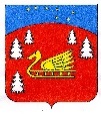 Администрация муниципального образования  Красноозерное сельское поселение муниципального образования Приозерский муниципальный район Ленинградской области.П О С Т А Н О В Л Е Н И Е        В соответствии со ст.33  Федерального закона РФ от 06.10.2003 № 131-ФЗ «Об общих принципах организации местного самоуправления в Российской Федерации», областным законом Ленинградской области от 15.01.2018 года № 3-оз "О содействии участию населения в осуществлении местного самоуправления в иных формах на территориях административных центров и городских поселков муниципальных образований Ленинградской области», Положения о бюджетном процессе в муниципальном образовании Красноозерное сельское поселение муниципального образования Приозерский  муниципальный район Ленинградской области, утвержденного решением Совета депутатов Красноозерное сельское поселение  от 21.05.2015 № 35, на основании п. 5.3 Порядка разработки, реализации и оценки эффективности муниципальных программ  муниципального образования Красноозерное сельское поселение муниципального образования Приозерский муниципальный район Ленинградской области, утвержденного постановлением администрации МО Красноозерное сельское поселение от 22.10.2013 № 116, в соответствии с Уставом МО Красноозерное сельское поселение, в целях повышения уровня благоустроенности поселения и улучшения жизни населения Красноозерного сельского поселения администрация муниципального образования Красноозерное сельское поселение ПОСТАНОВЛЯЕТ:1. Утвердить муниципальную программу «Устойчивое общественное развитие в муниципальном образовании Красноозерное сельское поселение муниципального образования Приозерский муниципальный район Ленинградской области на 2019 год» 2. Настоящее постановление подлежит опубликованию в средствах массовой информации и на сайте администрации муниципального образования Красноозерное сельское поселение муниципального образования Приозерский муниципальный район Ленинградской области.3. Контроль за исполнением настоящего постановления оставляю за собой.И. о. главы администрации 						О. АнкруИсп: Максимова Е.А.. (813) 79-67-493Разослано: в дело -2, прокуратура- 1, администратор сайта -1МУНИЦИПАЛЬНАЯ   ПРОГРАММАУстойчивое общественное развитие в муниципальном образовании Красноозерное сельское поселение муниципального образования Приозерский муниципальный район Ленинградской области на 2019 годОтветственный исполнитель программы: Заместитель главы администрации: тел. 8(813)79-67-493Подпись_______________________Ответственный за разработку муниципальной программы:Начальник сектора экономики и финансов:  Смирнова Нина Геннадьевнател. 8(813)79-67-525Подпись_______________________Приложение 1к постановлению от 12.11.2018г.  № 340 Паспортмуниципальной программы«Устойчивое общественное развитие в муниципальном образование Красноозерное сельское поселение муниципального образования Приозерский муниципальный район Ленинградской области на 2019 год»Расходы на реализацию муниципальной программы «Устойчивое общественное развитие в муниципальном образовании Красноозерное сельское поселение муниципального образования Приозерский муниципальный район Ленинградской области на 2019 год».  Паспортмуниципальной подпрограммы«Создание условий для эффективного выполнения органами местного самоуправления своих полномочий в МО Красноозерное сельское поселение на 2019 год»Общая характеристика сферы реализации муниципальной подпрограммы, в том числе, формулировки основных проблем в указанной сфере и прогноз её развитияПодпрограмма разработана на основании распоряжения администрации МО Красноозерное сельское поселение от 22 октября 2013  года  №  57-р «Об утверждении Методических указаний по разработке и реализации муниципальных программ муниципального образования Красноозерное сельское поселение муниципального образования Приозерский муниципальный район Ленинградской области».Программно-целевой подход к решению проблем  развития  территории  необходим, так как без стройной комплексной системы невозможно добиться каких-либо значимых результатов в обеспечении комфортных условий для деятельности и отдыха жителей  поселения. Важна четкая согласованность действий администрации и предприятий, учреждений и населения, обеспечивающих жизнедеятельность поселения, в том числе, занимающихся благоустройством. Реализация  подпрограммы  приведет к улучшению внешнего вида муниципального образования Красноозерное сельское поселение, повысит уровень благоустройства в населенных пунктах, расположенных на  территории  муниципального образования Красноозерное сельское поселение посредством осуществления повышения уровня комфортности, улучшения санитарного содержания территорий, их экологической безопасности, расположенных на  территории  муниципального образования.Муниципальное  образование Красноозерное сельское поселение муниципального образования Приозерский муниципальный район Ленинградской области включает в себя 5 населённых пункты: д. Красноозерное, д. Светлое, д. Силино, д. Четверяково, д. Васильево. На территории в административном центре дер. Красноозерное, МО Красноозерное сельское поселение осуществляет свою деятельность Инициативная комиссия, созданная на основании Решения Совета депутатов от «22» января 2018 года № 139 «Об организации участия населения  в осуществлении местного самоуправления в иных формах на территории административного центра».В течение 2015-2018 годов  в населённых пунктах  поселения  проведена определённая работа  по   реализации мероприятий, предложенных Общественными советами для развития части территорий, касающиеся благоустройства и ремонта детских игровых комплексов, ремонта дорог общего пользования местного значения в границах населённых пунктов.Определение перспектива развития части территорий  муниципального  образования Красноозерное  сельское поселение позволит добиться сосредоточения средств на решение поставленных задач, а не расходовать средства на текущий ремонт отдельных элементов  благоустройства  и объектов коммунального хозяйства..Финансовое обеспечение  муниципальной подпрограммы осуществляется за счет средств бюджета муниципального  образования Красноозерное сельское поселение, привлечение средств из бюджета Ленинградской области.Основные цели, задачи, целевые индикаторы и показатели срок реализации муниципальной подпрограммыЦели:Создание комфортных условий жизнедеятельности в сельской местности, повышение занятости, уровня и качества жизни сельского населения, и активизация участия граждан, проживающих в сельской местности, в решении вопросов местного значения;Задачи:1. Реализация инициатив граждан и поддержка форм местного самоуправления на части территорий административных центров, на части территории муниципального образования. 2. Приведение в качественное состояние элементов благоустройства населенных пунктов.3. Повышение уровня комплексного обустройства объектами социальной и инженерной инфраструктуры сельских территорий.4. Безопасность движения по населенным пунктам      Индикаторы:- доля реконструкции тротуаров – 50%- доля освещенных улиц – 30%Показатели:             - ремонт уличного освещения  - ед             -ремонт тротуаров-едСрок реализации подпрограммы: 2019 год3 .Ресурсное обеспечение муниципальной подпрограммыОбщий объем финансирования подпрограммы в 2019 году составит 1 250,0 тыс.руб, в том числе: местный бюджет –  221,2 тыс.руб.областной бюджет – 1 028,8 тыс. руб.Объемы бюджетного финансирования ежегодно уточняются при формировании бюджета на очередной финансовый год.4. Ожидаемые результаты реализации муниципальной подпрограммы-  Ремонт, установка уличного освещения в д. Красноозерное – 23 светильника;- Обустройство тротуара  д. Красноозерное – 180 м5. Нормативное обеспечение муниципальной подпрограммы.Земельный кодекс Российской Федерации;               Федеральный закон Российской Федерации от 06.10.2003 131 - ФЗ «Об общих принципах организации местного самоуправления в Российской Федерации»;Федеральный закон от 10 января 2002 года  №  7-ФЗ  "Об
охране окружающей среды".                            Областной закон Ленинградской области от 15 января 2018 года № 3-оз «О содействии участию населения в осуществлении местного самоуправления в иных формах на территориях административных центров и городских поселков муниципальных образований Ленинградской области».План социально-экономического развития МО Красноозерное  сельское поселение на период 2010-2020 гг. и на перспективу до 2030 года. Устав муниципального образования Красноозерное сельское поселение Приозерского муниципального района Ленинградской области;Постановление администрации муниципального образования Красноозерное сельское поселение от 22.10.2013 № 116 «Об утверждении Порядка оценки эффективности реализации муниципальных целевых программ муниципального образования Красноозерное сельское поселение и определения критериев такой оценки»6. Оценка социально-экономической эффективности муниципальной подпрограммыВ результате реализации  подпрограммы  ожидается создание условий, обеспечивающих комфортные условия для работы и отдыха населения на  территории   муниципального  образования Красноозерное   сельское поселение.Эффективность  подпрограммы  оценивается по следующим целевым показателям:Оценка эффективности реализации подпрограммы осуществляется по критериям финансовых вложений (Кфв) – отражает увеличение объемов финансовых вложений на обеспечение культуры и  отдыха  на  территории муниципального образования Красноозерное  сельское поселение  в расчете на одного жителя:О1 – фактический объем финансовых вложений муниципального образования на устойчивое общественное развитие  в предыдущем году;О2 – фактический объем финансовых вложений муниципального образования на устойчивое общественное развитие на   территории  в отчетном году;Ч1 – численность  жителей муниципального образования   в предыдущем году;Ч2 – численность жителей муниципального образования в отчетном  году;К бл должен быть не менее 1%Реализация  подпрограммы  приведет к улучшению внешнего вида муниципального образования Красноозерное   сельское поселение и позволит обеспечить население комфортными условиями для жизни.7. Методика оценки эффективности муниципальной подпрограммыВ результате реализации  подпрограммы  ожидается создание условий, обеспечивающих комфортные условия для работы и отдыха населения на  территории муниципального  образования Красноозерное  сельское поселение.Для расчета эффективности реализации подпрограммы используются индикаторы и показатели отчета о реализации программы.В качестве критериев оценки результативности реализации подпрограммы используется индекс результативности и интегральная оценка результативности.Индекс результативности подпрограммы оценивается по каждому целевому показателю в год по формуле:ПфitPit = ———-Ппitгде Pit– результативность достижения характеризующая ход реализации подпрограммыПфit – фактическое значение показателя подпрограммыПпit – плановые значения показателя подпрограммыИнтегральная оценка результативности подпрограммы в год определяется по следующей формуле:mSUM Pit1Ht = ————mгде Ht – интегральная оценка эффективности подпрограммыm – количество показателей подпрограммыSUMPit – индекс результативностиЭффективность реализации подпрограммы определяется как соотношение оценки результативности программы и уровня финансирования:HtЭt = —— х 100Stгде Эt – эффективность подпрограммы в годHt – интегральная оценка эффективностиSt – уровень финансирования подпрограммы в год.Расходы на реализацию муниципальной подпрограммы «Создание условий для эффективного выполнения органами местного самоуправления своих полномочий в МО Красноозерное сельское поселение МО Приозерский муниципальный район Ленинградской области на 2019год»План реализации                                                                  муниципальной подпрограммы«Создание условий для эффективного выполнения органами местного самоуправления своих полномочий в МО Красноозерное сельское поселение МО Приозерский муниципальный район Ленинградской области на 2019 год»Целевые индикаторымуниципальной подпрограммы«Создание условий для эффективного выполнения органами местного самоуправления своих полномочий в МО Красноозерное сельское поселение МО Приозерский муниципальный район Ленинградской области на 2019 год»Целевые показателимуниципальной подпрограммы«Создание условий для эффективного выполнения органами местного самоуправления своих полномочий в МО Красноозерное сельское поселение МО Приозерский муниципальный район Ленинградской области на 2019 год»                                                                  Паспорт муниципальной подпрограммы Развитие и поддержка малого и среднего предпринимательства в муниципальном образовании Красноозерное сельское поселение муниципального образования Приозерский муниципальный район Ленинградской области на 2019 год».  Анализ состояния малого предпринимательства в муниципальном образовании Красноозерное сельское поселение 	  Экономика любой страны не может нормально функционировать без оптимального сочетания крупного, среднего  и малого бизнеса. Это доказывает мировая практика. Неотъемлемой частью рыночных отношений является малый бизнес, который в рыночных условиях становиться серьезным фактором социальной и политической стабильности в обществе. Правительство Российской федерации рассматривает развитие малого и среднего предпринимательства как основной резерв, позволяющий ускорить экономический рост, повысить конкурентоспособность продукции и снизить уровень безработицы.Малое предпринимательство является важнейшим ресурсом развития экономики муниципального образования Красноозерное сельское поселение, обеспечение населения товарами и услугами, создания новых рабочих мест, а также одним из основных источников пополнения муниципального бюджета.Администрация муниципального образования Красноозерное сельское поселение уделяет значительное внимание развитию предпринимательства как основы экономики. Перспектива развития, направленная на увеличение его вклада в экономику, предполагает, в первую очередь, формирование более эффективных мер поддержки малого и среднего бизнеса на муниципальном уровне.На территории муниципального образования Красноозерное сельское поселение создано:5 малых и средних предприятий;56 человек действующих индивидуальных предпринимателейВ структуре этих предприятий преобладают предприятия торговли и общественного питания (84%), сельского хозяйства (10 %), бытового обслуживания населения (6 %).  В малом секторе экономики сегодня занято 10% экономически активного населения, или более 90 человек.     	Доля налоговых поступлений в местный бюджет от предприятий малого бизнеса составляет 0,9  собственных доходов бюджета муниципального образования.    Расширяется направленность вновь созданных предприятий:  ■ бытовое обслуживание населения;  ■ автосервис;  ■ разъездная торговля;  	Программный метод позволяет проводить планомерную работу по улучшению делового предпринимательского климата, осуществлять мониторинг влияния программных мероприятий на динамику развития субъектов  малого и среднего бизнеса по всем видам экономической деятельности, контролировать исполнение намеченных результатов.В условиях современной рыночной экономики развитие малого и среднего предпринимательства относится к наиболее значимым направлениям политики муниципального образования Красноозерное сельское поселение, которое во многом обеспечивает решение социальных и экономических задач.Малый и средний бизнес становится серьезным фактором социальной и политической стабильности в обществе и в значительной  степени является экономической основой становления местного самоуправления.Сложившаяся на сегодняшний день отраслевая структура малого и среднего предпринимательства свидетельствует, что непроизводственная сфера остается более комфортной для развития малого и среднего бизнеса муниципального образования Красноозерное сельское поселение.Ко всему прочему, субъекты малого и среднего предпринимательства поселения сталкиваются с рядом нерешенных проблем, характерных для малого бизнеса всей страны:– несовершенство нормативно-правовой базы по малому и среднему предпринимательству;– отсутствие комплексного сопровождения начинающих предпринимателей, позволяющего, с одной стороны, получить свободный доступ к ресурсам, а с другой – получить базовые знания и застраховать себя от ошибок;– отсутствие возможности воспользоваться банковскими кредитами на пополнение оборотного капитала из-за их высокой стоимости и, как правило, отсутствие достаточного для банка залогового обеспечения;– низкий уровень подготовки многих руководителей малого и среднего предпринимательства и индивидуальных предпринимателей в вопросах правового, финансового, налогового законодательства;– ограниченность доступа субъектов малого и среднего предпринимательства к информации о наличии ресурсов;- недостаточность у начинающих субъектов малого и среднего предпринимательства необходимых материальных и финансовых ресурсов.Таким образом, необходима система комплексной муниципальной поддержки малого и среднего предпринимательства в логической увязке с уже имеющейся системой региональной и государственной поддержки малого и среднего бизнеса.При этом основными принципами поддержки субъектов малого и среднего предпринимательства являются:– заявительный порядок обращения субъектов малого и среднего предпринимательства за оказанием поддержки;– доступность инфраструктуры поддержки субъектов малого и среднего предпринимательства для всех субъектов малого и среднего предпринимательства;-   обеспечение доступа к материальным и финансовым ресурсам;– равный доступ субъектов малого и среднего предпринимательства к участию в настоящей программе;– оказание поддержки с соблюдением требований, установленных Федеральным законом от 26 июля 2006 года № 135-ФЗ «О защите конкуренции»..Цели и основные задачи подпрограммыЦель подпрограммы: формирование благоприятной экономической среды, стимулирующей создание, развитие и устойчивую деятельность субъектов малого и среднего предпринимательства на территории муниципального образованияЗадачи подпрограммы:-    совершенствование системы информационного и учебно-методического обеспечения по основам предпринимательской деятельности для начинающих и действующих предпринимателей;-    развитие механизмов финансовой и имущественной поддержки субъектов малого и среднего предпринимательства;-    взаимодействие со средствами массовой информации по пропаганде предпринимательской деятельности, формирование положительного имиджа предпринимательства.При реализации подпрограммы должны быть учтены следующие принципы:- обеспечение доступа к информационным, консультационным, обучающим, финансовым и материальным ресурсам в приоритетном порядке представителям социально не защищенных слоев населения и молодежи, занимающихся или начинающих заниматься предпринимательской деятельностью, а также субъектам малого предпринимательства, создающим и развивающим бизнес в приоритетных для Ленинградской области и МО Красноозерное сельское поселение сферах развития малого предпринимательства.    Для решения поставленных задач в Программу включен план мероприятий, способствующих объединению интеллектуальных, финансовых и технических усилий и возможностей российских и зарубежных юридических и физических лиц в целях поддержки и развития малого предпринимательства на территории муниципального образования Красноозерное сельское поселение муниципального образования Приозерский муниципальный район Ленинградской области.    Мероприятия объединены тремя разделами, характеризующими основные направления поддержки малого бизнеса, предусмотренные настоящей подпрограммой.    Раздел 1. Расширение доступа субъектов малого предпринимательства к финансовым и материальным ресурсам. Создание благоприятных условий для развития малого предпринимательства.    Раздел 2. Организационно – методическая, консультационная, информационная поддержка малого предпринимательства.    Раздел 3. Формирование имиджа малого бизнеса как сферы, привлекательной для инвесторов.Основные направления поддержки малого предпринимательства муниципального образования Красноозерное сельское поселение    Раздел 1. Расширение доступа субъектов малого предпринимательства к финансовым и материальным ресурсам. Создание благоприятных условий для развития малого предпринимательства.    	Мероприятия данного раздела позволят расширить возможности субъектов малого и среднего предпринимательства по доступу к финансовым и инвестиционным ресурсам.   	 Недостаток финансовых средств является одной из основных проблем. Более 50% как начинающих, так и действующих предпринимателей отмечают затрудненный доступ к финансовым ресурсам. В целях решения основных проблем малого и среднего бизнеса программа предусматривает:-для финансирования приоритетных предпринимательских проектов предусматривается возможность получения субъектами малого и среднего предпринимательства на конкурсной основе муниципальных гарантий как способа обеспечения исполнения обязательств перед банками и кредитными организациями.-финансовую поддержку субъектов малого и среднего предпринимательства;-предоставление льгот по налогам, арендной плате за помещения и земельные участки;-создание благоприятного инвестиционного климата;-формирование «кредитного портфеля» для предоставления льготных займов.    Раздел 2. Организационно – методическая, консультационная, информационная поддержка малого предпринимательства.    	Малые предприятия – это ростки бизнеса, они слабые и беззащитные, чтобы из побега вырос здоровый, полноценный организм, его нужно бережно растить и обеспечивать ему наилучшие условия. По авторитетному мнению специалистов и практиков, знания являются исходным ключевым ресурсом малого бизнеса. Решающую роль играют знания и умение управлять малым предприятием, грамотно выстраивать экономику, добиваться высокой деловой активности персонала. В настоящее время основными проблемами для малого предпринимательства остаются отсутствие этих знаний, дефицит подготовленных кадров.    Развитие малого бизнеса в экономике поселения играет немаловажную роль, особенно в таких сферах, как торговля, общественное питание, бытовое обслуживание, услуги автотранспорта и автосервиса, сельский туризм.    В целом это огромный резерв экономики поселения.    В целях реализации мероприятий данного раздела запланировано выделение средств на содержание помещения, обновление информационных программ (Консультант плюс), расходные материалы, связанные с оказанием безвозмездных информационных, консультационных, образовательных услуг представителям социально не защищенных слоев населения, молодежи и субъектам малого предпринимательства.    Раздел 3. Формирование положительного образа (имиджа) малого бизнеса как сферы, привлекательной для инвесторов.    	В последние годы в муниципальном образовании Красноозерное сельское поселение складываются благоприятные условия для развития предпринимательской деятельности и инвестиций.В поселении складывается достаточно современная система делового сотрудничества администрации и предпринимателей малого и среднего бизнеса.Высокими темпами развивается малый бизнес, особенно в сфере торговли и оказании услуг.Разработана программа поддержки малого бизнеса, власти поселения в пределах своих полномочий создают стимулирующие условия для развития малого бизнеса. Формируется «кредитный портфель» для предоставления предпринимателям льготных займов.Раздел направлен на разработку мероприятий по созданию положительного имиджа малого бизнеса в Красноозерное поселении: система малого предпринимательства в муниципальном образовании Красноозерное сельское поселение муниципального образования Приозерский муниципальный район Ленинградской области является привлекательной для инвесторов, так как отличается сложившимися профессиональными традициями, благоприятными условиями развития предпринимательской деятельности. Привлечение новых предпринимателей к открытию собственного дела и участие малого бизнеса в инвестиционных программах усилит финансовый потенциал поселения, увеличит товарооборот и расширит сеть платных услуг, частично решит проблему занятости сельского населения.Муниципальное образование Красноозерное сельское поселение является привлекательной территорией для инвесторов, так как это развивающаяся инфраструктура с большими возможностями создания и дальнейшего развития предприятий, расширения спектра предоставления услуг в сфере туризма, где можно максимально использовать сырьевые ресурсы, экологически чистые технологии.Экономический эффект от реализации мероприятий подпрограммы    В результате реализации муниципальной подпрограммы «Развитие и поддержка малого и среднего предпринимательства в муниципальном образовании Красноозерное сельское поселение муниципального образования Приозерский муниципальный район Ленинградской области на 2019 год» будут достигнуты следующие результаты:К концу 2019 года - прирост оборота продукции, производимой малыми и средними предприятиями, в том числе микро предприятиями составит 15% к базовому значению 2018 года5. Ресурсное обеспечение подпрограммыОбщий объем финансовых затрат на реализацию подрограммы    из бюджета муниципального образования Красноозерное сельское поселение составляет 10,0 тысяч рублей, в том числе по годам: 2019 год – 10,0 тысяч рублей; Объемы бюджетного финансирования ежегодно уточняются при формировании бюджета на очередной финансовый год.6. Механизм реализации мероприятий подпрограммыПодпрограмма реализуется через мероприятия по развитию и поддержке малого и среднего предпринимательства в муниципальном образовании Красноозерное сельское поселение муниципального образования Приозерский муниципальный район Ленинградской области на 2019 год.Управление комплексом работ по реализации подпрограммы осуществляет заместитель главы администрации, которая определяет первоочередность выполнения мероприятий по развитию и поддержке малого и среднего предпринимательства в муниципальном образовании Красноозерное сельское поселение муниципального образования Приозерский муниципальный район Ленинградской области на 2019 год и наличие средств, выделенных на их реализацию.По мере необходимости готовит предложения о корректировке перечня мероприятий по развитию и поддержке малого и среднего предпринимательства в муниципальном образовании Красноозерное сельское поселение муниципального образования Приозерский муниципальный район Ленинградской области на 2019 год на очередной финансовый год, представляет заявки в установленном порядке.7.Оценка социально-экономической эффективности подпрограммыОценка эффективности реализации подпрограммы осуществляется по критерии финансовых вложений (Кфв) – отражает увеличение объемов финансовых вложений на развитие и поддержке малого и среднего предпринимательства в МО Красноозерное сельское поселение  в расчете на одного жителя:Кфв = (	О2Ч2	:	О1Ч1	) х 100%, где:О1 – фактический объем финансовых вложений муниципального образования в развитие и поддержку малого и среднего предпринимательства в предыдущем году; О2 – фактический объем финансовых вложений муниципального образования  в развитие и поддержку малого и среднего предпринимательства в отчетном году; Ч1 – численность  жителей муниципального образования   в предыдущем году; Ч2 – численность жителей муниципального образования в отчетном  году; К бл должен быть не менее 1%Результатом реализации подпрограммы должно стать повышение показателей эффективности развития и поддержке малого и среднего предпринимательстваПоследовательная реализация подпрограммы позволит:Увеличить оборот продукции (услуг), производимой малыми предприятиями, в том числе микропредприятиями;Рост количества субъектов малого и среднего предпринимательства, осуществляющих деятельность на территории поселения;Рост среднесписочной численности работников малых и средних предприятий.8. Методика оценки эффективности муниципальной подпрограммыДля эффективной реализации федерального законодательства и законодательства Ленинградской области, регулирующего местное самоуправление.Решение данного вопроса возможно при осуществлении мероприятий, направленных на реализацию основных направлений подпрограммы. При этом, механизм реализации подпрограммы представляет собой скоординированные действия по срокам и направлениям действия исполнителей с учетом меняющихся социально-экономических условий. В зависимости от изменения задач на разной стадии исполнения отдельные мероприятия подпрограммы могут быть заменены на другие, в большей степени отвечающие задачам конкретного периода. 1. Настоящая Методика определяет порядок оценки результативности и эффективности реализации муниципальных подпрограмм.2. Для расчета эффективности реализации подпрограммы (эффективности расходования бюджетных средств) используются индикаторы и показатели отчета о реализации Программы.3. Под результативностью понимается степень достижения запланированных показателей за счет реализации мероприятий подпрограммы.Результативность измеряется путем сопоставления фактически достигнутых значений показателей с плановыми значениями.4. В качестве критериев оценки результативности реализации подпрограммы и программных мероприятий используется индекс результативности и интегральная оценка результативности.5. Индекс результативности подпрограммы (мероприятия) оценивается по каждому целевому показателю в год t и за расчетный период T:ПфitРit = ------,Ппitгде:Рit - результативность достижения i-го показателя, характеризующего ход реализации подпрограммы, в год t;Пфit - фактическое значение i-го показателя, характеризующего реализацию подпрограммы, в год t;Ппit - плановое значение i-го показателя, характеризующего реализацию подпрограммы, в год t;i - номер показателя подпрограммы.6. Интегральная оценка результативности подпрограммы в год t определяется по следующей формуле:mSUM Рit1Ht = ------- x 110,mгде:Ht - интегральная оценка результативности подпрограммы в год t (в процентах);Рit - индекс результативности по i-му показателю <1> в год t;m - количество показателей подпрограммы.--------------------------------<1> Все целевые и объемные показатели подпрограммы являются равнозначными.7. Эффективность реализации подпрограммы определяется как соотношение интегральной оценки результативности подпрограммы и уровня финансирования:HtЭt = ---- x 100,Stгде:Эt - эффективность подпрограммы в год t;St - уровень финансирования подпрограммы в год t, определяется как отношение фактического объема финансирования к запланированному объему финансирования в год t;Ht - интегральная оценка результативности подпрограммы в год t.8. При завершении расчетов показателей формулируются выводы по оценке эффективности реализации подпрограммы с учетом следующих критериев:значение показателя (Эt) от 90 до 110% - реализация подпрограммы соответствует запланированным результатам при запланированном объеме расходов - запланированная эффективность реализации подпрограммы;значение показателя (Эt) более 110% - эффективность реализации подпрограммы более высокая по сравнению с запланированнойРасходы на реализацию муниципальной подпрограммы «Развитие и поддержка малого и среднего предпринимательства в муниципальном образовании Красноозерное сельское поселение муниципального образования Приозерский муниципальный район Ленинградской области на 2019 год».  План План реализации муниципальной подпрограммы «Развитие и поддержка малого и среднего предпринимательства в муниципальном образовании Красноозерное сельское поселение муниципального образования Приозерский муниципальный район Ленинградской области на 2019 год»Целевые показателимуниципальной подпрограммы«Развитие и поддержка малого и среднего предпринимательства в муниципальном образовании Красноозерное сельское поселение муниципального образования Приозерский муниципальный район Ленинградской области на 2019 год».                                                                         Паспортмуниципальной подпрограммы«Противодействие экстремизму и профилактика терроризма, предупреждение и ликвидация последствий чрезвычайных ситуаций природного и техногенного характера, обеспечение первичных мер пожарной безопасности, развитие  гражданской обороны в муниципальном образовании, обеспечение безопасности и охраны жизни людей на водных объектах на территории муниципального образования  Красноозерное сельское поселение муниципального образования Приозерский муниципальный район Ленинградской области на 2019 г»Общая характеристика сферы реализации муниципальной подпрограммы, в том числе, формулировки основных проблем в указанной сфере и прогноз её развития Принятие и реализация подпрограммы «Противодействие экстремизму и профилактика терроризма, предупреждение и ликвидация последствий чрезвычайных ситуаций природного и техногенного характера, обеспечение первичных мер пожарной безопасности, развитие  гражданской обороны в муниципальном образовании, обеспечение безопасности и охраны жизни людей на водных объектах на территории муниципального образования  Красноозерное сельское поселение муниципального образования Приозерский муниципальный район Ленинградской области на 2019 г.» (далее - Подпрограмма) актуальны в связи с тем, что проявления экстремизма и терроризма в Российской Федерации принимают новые формы; в статистике чрезвычайные ситуации занимают особое место, социально-экономические потери от них велики по сравнению с чрезвычайными ситуациями других видов; в статистике   пожары занимают особое место, социально-экономические потери от них велики по сравнению с чрезвычайными ситуациями других видов;  военные конфликты в последние десятилетия оказали существенное влияние на жизнь и здоровье населения планеты, его среду обитания. Эти чрезвычайные обстоятельства могут повлечь значительные человеческие жертвы и потери в народном хозяйстве;  не редко возникают случаи гибели людей на   водных объектах муниципального образования. Основной причиной гибели остается отсутствие организованных мест отдыха на водных объектах и несоблюдение населением элементарных мер безопасного поведения на водоемах, недостаточная пропаганда безопасного поведения на воде со стороны местных администраций.     По информации правоохранительных органов на  территории Российской Федерации наблюдается определенная резкая активизация деятельности молодежных объединений экстремистской направленности ("Скинхеды", "Российское национальное единство", "Национал-большевистская партия", "Актив красной молодежи" и др.), формирование большинством из них в регионах Российской Федерации структур и ячеек своих объединений, организованная финансовая поддержка - все это создает серьезную угрозу поддержанию законности и правопорядка в Российской Федерации.	Экстремистские организации и их члены используют любые социальные, этнические и религиозные осложнения, разногласия между политическими партиями и объединениями, иные факторы нестабильности в целях достижения своих идеологических и политических интересов.	Члены экстремистских организаций активно участвовали в акциях протеста, связанных с монетизацией льгот, реформой жилищно-коммунального хозяйства и иных, в том числе разрешенных в законном порядке публичных акциях, в ходе которых призывали участников к блокированию автодорог, зданий органов власти и управления и иным противоправным действиям. Членами экстремистских организаций неоднократно осуществлялись попытки проникновения в здания органов государственной власти и управления, что наносит не только материальный вред, но и значительно подрывает авторитет государственной власти.Сегодняшняя борьба с экстремизмом затрагивает также сферы, которые трактуются как:- подрыв безопасности Российской Федерации; возбуждение расовой, национальной или религиозной розни, а также социальной розни, связанной с насилием или призывами к насилию;- унижение национального достоинства, а равно по мотивам ненависти либо вражды в отношении какой-либо социальной группы;- пропаганда исключительности, превосходства либо неполноценности граждан по признаку их отношения к религии, социальной, расовой, национальной, религиозной или языковой принадлежности; пропаганда и публичное демонстрирование нацистской атрибутики или символики, либо атрибутики или символики, сходных с нацистской атрибутикой или символикой до степени смешения.Ежегодно от стихийных бедствий гибнут люди, уничтожается или повреждается более 10 жилых домов, квартир, надворных построек, здания и помещения производственного, складского назначения и транспорта. Материальный ущерб от последствий чрезвычайных ситуаций природного и техногенного характера составляет до нескольких миллионов рублей, а с учетом расходов на восстановление, неполучения доходов, затрат на восстановление нанесенного вреда жизни или здоровью людей ежегодные общие потери  составляют более 10 млн. рублей.Существенное значение в деле предупреждения чрезвычайных ситуаций природного и техногенного характера имеет пропаганда с использованием средств массовой информации. Для уменьшения людских и материальных потерь от чрезвычайных ситуаций природного и техногенного характера необходимо организовать обучение населения мерам предупреждения чрезвычайных ситуаций природного и техногенного характера, внедрять передовые формы и методы предупреждения и профилактики.Ежегодно от огня гибнут люди, уничтожается или повреждается более 10 жилых домов, квартир, надворных построек, здания и помещения производственного, складского назначения и транспорта. Материальный ущерб от  пожаров составляет до нескольких миллионов рублей.Муниципальное образование Красноозерное сельское поселение имеет в своем составе пять населенных пунктов: д. Красноозерное, д. Светлое, д. Васильево, д. Четверяково, д. Силино, общий объем земель составляет 23,0 тыс. Га. Большую площадь составляют лесные и сельскохозяйственные угодья, которые требуют к себе повышенного внимания в пожароопасный период. Ближайшая 143 пожарная часть расположения в п. Сосново в 40 км от муниципального образования, в связи с большим расстоянием увеличивается срок прибытия пожарных расчетов, что в свою очередь создает высокую угрозу безопасности муниципального образования от пожаров.Поэтому первостепенную роль в деле обеспечения пожарной безопасности населенных пунктов играет реализация первичных мер пожарной безопасности. Обеспечение первичных мер пожарной безопасности является одним из вопросов местного значения   сельских поселений, решаемых органами местного самоуправления. Состояние противопожарной безопасности в сельских поселениях на сегодняшний день следует признать удовлетворительным.Существенное значение в деле предупреждения пожаров имеет противопожарная пропаганда с использованием средств массовой информации. Для уменьшения людских и материальных потерь от пожаров необходимо организовать обучение населения мерам пожарной безопасности, внедрять передовые формы и методы предупреждения и профилактики пожаров.При возникновении очагов радиационного и химического заражения основными мерами защиты является эвакуация (в военное время) или укрытие населения и использование средств индивидуальной защиты (в мирное и военное время). На основании Приказа МЧС России от 21.12.2005 №993 «Об утверждении Положения об организации обеспечения населения средствами индивидуальной защиты» (зарегистрированного в Минюсте РФ 19.01.2006 г. №7384) обеспечение населения средствами индивидуальной защиты осуществляется:федеральными органами исполнительной власти - работников этих органов и бюджетных организаций, находящихся в их ведении и членов их семей;органами исполнительной власти субъектов Российской Федерации - работников этих органов и бюджетных организаций, находящихся в их ведении, а также населения, проживающего на территории соответствующего субъекта Российской Федерации;органами местного самоуправления - работников этих органов и созданных ими муниципальных предприятий и учреждений;организациями - работников этих организаций и подведомственных им объектов производственного и социального назначения.Первостепенную роль в обеспечении безопасности населения    на водоемах района играет организация мест массового отдыха на воде с созданием на них безопасных условий для купания, спасательных постов и оборудованием согласно Постановление Правительства Ленинградской области от 29.12.2007 N 352 (ред. от 28.08.2017) "Об утверждении Правил охраны жизни людей на водных объектах в Ленинградской области».Обеспечение безопасности населения на водных объектах является одним из вопросов местного значения муниципального района, а также городских поселений. На сегодняшний день по данному направлению ведется лишь пропагандистская работа. Пропаганда безопасного поведения на водных объектах оказывает существенное значение в предупреждении травматизма и гибели населения на водных объектах, тем не менее, этих мер крайне не достаточно. Для наиболее эффективной организации по обеспечению условий для безопасного отдыха  населения на водных объектах необходимо создание мест для купания на территории муниципального образования, изготовление и распространение наглядно агитационной печатной продукции, пропаганда мер безопасного поведения на водоемах района через средства массовой информации.      Главные цели подпрограммы - противодействие возможным фактам проявления терроризма и экстремизма, укрепление доверия населения к работе органов государственной власти, администрации муниципального образования, правоохранительным органам, формирование толерантной среды на основе ценностей многонационального российского общества, общероссийской гражданской идентичности и культурного самосознания, принципов соблюдения прав и свобод человека;создание необходимых финансово-экономических условий для укрепления  безопасности и эффективности защиты населения от чрезвычайных ситуаций на территории поселения, снижения гибели, травматизма людей и размеров материальных потерь чрезвычайных  ситуаций и предусматривает следующие мероприятия:переоборудование, реконструкция не эксплуатируемых зданий (помещений) иного назначения;текущий  и  капитальный  ремонт  существующей техники аварийно-спасательных служб;приобретение  новой аварийно-спасательных средств, средств связи и индивидуальной защиты, позволяющих профессионально вести  аварийно-спасательные  работы при ликвидации   чрезвычайных ситуаций природного и техногенного характера;обеспечение  объектов экономики  и  бюджетной  сферы  сторожевой  охраной  и  средствами  связи (телефоны, рация, звуковая  сигнализация  и др.);устройство  грозоразрядного  и  молниезащитного  оборудования;снос ветхих, внеплановых, бесхозных и находящихся в противопожарных  разрывах строений;своевременный ремонт приборов печного отопления, наружных и внутренних силовых отопительных  и  осветительных  электроприборов  и   сетей;уменьшение  гибели и травматизма людей, размеров материальных потерь от ЧС;обеспечение  зданий  индивидуальными  средствами  защиты  и  спасения;наличие  на  объектах  планов  эвакуации  и  инструкций  о  мерах  предупреждения чрезвычайных ситуаций природного и техногенного характера;создание необходимых финансово-экономических условий для укрепления пожарной безопасности и создания условий для формирования добровольных пожарных объединений  с целью обеспечения пожарной безопасности на территории муниципального образования;создание необходимых финансово - экономических условий для организации безопасного отдыха на водных объектах муниципального образования, повышения эффективности профилактики безопасного поведения на воде, снижения гибели, травматизма людей на водоемах района и предусматривает следующие мероприятия:- оборудование и содержание мест для купания согласно «Правил охраны жизни людей на водных объектах в Ленинградской области» на водных объектах муниципального образования- приобретение  оборудования для создания спасательных постов в местах для купания на территории муниципального образования»; - подготовка и обучение спасателей спасательных постов;- обеспечение  объектов экономики  и  бюджетной  сферы  сторожевой  охраной  и  средствами  связи (телефоны, рация  и др.);- изготовление и распространение наглядно – агитационного материала по пропаганде безопасного поведения на водных объектах;- организация работы по пропаганде безопасного поведения на водных объектах через средства массовой информации.                      Основными задачами реализации подпрограммы являются:Утверждение основ гражданской идентичности как начала, объединяющего всех жителей муниципального образования;Воспитание культуры толерантности и межнационального согласия;Достижение необходимого уровня правовой культуры граждан как основы толерантного сознания и поведения;Формирование в молодежной среде мировоззрения и духовно-нравственной атмосферы этнокультурного взаимоуважения, основанных на принципах уважения прав и свобод человека, стремления к межэтническому миру и согласию, готовности к диалогу;Общественное осуждение и пресечение на основе действующего законодательства любых проявлений дискриминации, насилия, расизма и экстремизма на национальной и конфессиональной почве;       Разработка и реализация агитационных материалов направленных на формирование у подрастающего поколения позитивных установок на этническое многообразие.                      На состояние общественной безопасности в муниципальном образовании определенное влияние оказывают многонациональный и поликонфессиональный   состав   его   населения,   значительный   уровень миграции граждан из субъектов Российской Федерации и из стран СНГ, где имеют место террористические и экстремистские проявления.Предпринимаемые сегодня меры по борьбе с терроризмом и экстремизмом требуют консолидации усилий органов местного самоуправления, правоохранительных органов, общественных объединений и всего населения. Успешное решение вопросов профилактики экстремизма и терроризма возможно только с использованием комплексного подхода, соответствующих финансовых и материально-технических средств.Финансовое обеспечение  муниципальной подпрограммы осуществляется за счет средств бюджета муниципального  образования Красноозерное сельское поселение, привлечение средств из бюджета Ленинградской области.Обеспечение требуемого уровня  защиты объектов муниципальной собственности и предприятий, имеющих взрывопожароопасные  производства. Снижение гибели, травматизма людей и размеров материальных потерь от  чрезвычайных  ситуаций.Подходя к вопросу обеспечения первичных мер пожарной безопасности необходимо организовать передачу  зданий для размещения  пожарной техники, пожарного и аварийно-спасательного оборудования, обеспечить пожарных подразделений эксплуатационными расходными материалами, оборудованием, обмундированием  и специальной  одеждой  в  полном объеме,  в соответствии  с  табелем  оснащения, обеспечить требуемой противопожарной защиты объектов муниципальной собственности и предприятий  имеющих  взрывопожароопасные  производства;  обеспечить объекты  нормативным  количеством  первичных  средств  пожаротушения, вести работу по ремонту и содержанию   противопожарного водоснабжения, обустроить  подъезды  и дороги к зданиям  и сооружениям  для  пожарной  техники и др.          Перед органами местного самоуправления муниципального образования стоит задача по обеспечению медицинскими средствами, средствами индивидуальной защиты и иными средствами в целях ГО работников администрации, муниципальных учреждений и организаций.Органы местного самоуправления в соответствии с Федеральным законом «О гражданской обороне» проводят подготовку и обучение населения способам защиты от опасностей, возникающих при ведении военных действий или в следствии этих действий.Подготовка должностных лиц гражданской обороны, руководителей нештатных аварийно-спасательных формирований, а также в ходе проведения учений и тренировок.Обучение неработающего населения по вопросам ГО и ЧС осуществляться на учебно-консультационных пунктах (далее – УКП), которые, в соответствии с Постановлением Правительства Российской Федерации от 02.11.2000 года № 841 «Об утверждении Положения об организации обучения населения в области гражданской обороны» «…создаются и оснащаются органами местного самоуправления в пределах территорий своих муниципальных образований». Одной из задач органов местного самоуправления в соответствии с федеральным законом «О гражданской обороне» является поддержание в состоянии постоянной готовности к использованию систем оповещения населения об опасностях, возникающих при ведении военных действий или вследствие этих действий.Дальнейшее развитие рассматриваемой ситуации без использования программно-целевого метода и отсутствие надлежащих мер по преодолению сложившихся негативных тенденций приведут к снижению уровня безопасности населения поселения  в целом.Основные цели, задачи, целевые   показатели и срок реализации муниципальной подпрограммыЦели:Противодействие возможным фактам проявления терроризма и экстремизма, укрепление доверия населения к работе органов государственной власти, администрации муниципального образования правоохранительным органам, формирование толерантной среды на основе ценностей многонационального российского общества, общероссийской гражданской идентичности и культурного самосознания, принципов соблюдения прав и свобод человека.Снижение гибели, травматизма людей и размеров материальных потерь чрезвычайных  ситуаций.Снижение гибели, травматизма людей и размеров материальных потерь от пожаров.         Подпрограмма направлена на реализацию нормативно - правовых актов Российской Федерации, Ленинградской  области и муниципального образования   в части защиты населения, материальных и культурных ценностей на территории муниципального образования от опасностей, возникающих при ведении военных действий или вследствие этих действий         Создание условий для безопасного пребывания граждан в местах массового отдыха на водных объектах на территории муниципального образования,  путём формирования инфраструктуры мест массового отдыха населения на данных водных объектах и развития системы обеспечения безопасности людей на водных объектах.Задачи:1. Утверждение основ гражданской идентичности, как начала объединяющего всех жителей муниципального образования;2.  Воспитание культуры толерантности и межнационального согласия;3. Достижение необходимого уровня правовой культуры граждан, как основы толерантного сознания и поведения;4. Формирование в молодежной среде мировоззрения и духовно-нравственной атмосферы этнокультурного взаимоуважения, основанных на принципах уважения прав и свобод человека, стремления к межэтническому миру и согласию, готовности к диалогу;5. Общественное осуждение и пресечение на основе действующего законодательства любых проявлений дискриминации, насилия, расизма и экстремизма на национальной и конфессиональной почве;6. Разработка и реализация агитационных материалов направленных на формирование у подрастающего поколения позитивных установок на этническое многообразие;            7. Создание необходимых финансово-экономических условий для укрепления пожарной безопасности и эффективности защиты населения от чрезвычайных ситуаций  на территории  района;           8. Создание и укрепление материально-технической базы подразделений муниципальной и  добровольной  пожарной охраны для эффективной ликвидации чрезвычайных ситуаций;            9.  Создание, хранение, использование и восполнение резерва материальных ресурсов   для ликвидации чрезвычайных ситуаций;           10.  Создание необходимых финансово-экономических условий для укрепления пожарной безопасности  на территории поселения;           11. Создание и укрепление материально-технической базы подразделений муниципальной и  добровольной  пожарной охраны для эффективной ликвидации пожаров;  Создание, хранение, использование и восполнение резерва материальных ресурсов   для ликвидации  пожаров;Обеспечение требуемого уровня противопожарной защиты объектов муниципальной собственности и предприятий, имеющих взрывопожароопасные  производства;Контроль соблюдения условий противопожарных режимов на территории поселения;Создание необходимых финансово-экономических условий для укрепления пожарной безопасности  на территории поселения;Создание и укрепление материально-технической базы подразделений муниципальной и  добровольной  пожарной охраны для эффективной ликвидации пожаров;  Создание, хранение, использование и восполнение резерва материальных ресурсов   для ликвидации  пожаров;Обеспечение требуемого уровня противопожарной защиты объектов муниципальной собственности и предприятий, имеющих взрывопожароопасные  производства;Контроль соблюдения условий противопожарных режимов на территории поселения;         20. Создание спасательных постов на территории муниципального образования;   21. Создание и оборудование зон отдыха на водных объектах и иных мест купания на территории муниципального образования;          22. Развитие группировки сил и средств обеспечения безопасности людей на водных объектах на территории муниципального образования;         23. Совершенствование системы подготовки населения в области обеспечения безопасности людей на водных объектах;         24. Информирование населения по вопросам обеспечения безопасности людей на водных объектах.Показатели:1.	Количество происшествий связанных с проявлением экстремизма и терроризма – ед.2.	Количество приобретенных (изготовленных) в целях распространения листовок, плакатов, памяток (установка баннеров) антиэкстремистской и антитеррористической направленности  - ед./тыс. рублей.3.	Количество проведенных общественных обсуждений на тему предупреждения  проявлений  экстремизма и терроризма на территории муниципального образования – ед.       4.  Количество чрезвычайных ситуаций – ед.       5.  Количество обученного  населения в области  ГО и ЧС – ед.       6. Количество приобретенных средств для  ликвидации последствий чрезвычайных ситуаций – ед.       7.  Количество приобретенных (изготовленных)  в целях распространения листовок, плакатов, памяток  / установка баннеров    о предупреждении и ликвидации последствий чрезвычайных ситуаций природного и техногенного характера – ед.        8. Объем оказанной финансовой, материальной, информационно-консультационной помощи  некоммерческим организациям, осуществляющим свою деятельность в соответствии с  Федеральным  законом от 12 января 1996 года N 7-ФЗ "О некоммерческих организациях" в сферах  предупреждения и ликвидации последствий чрезвычайных ситуаций природного и техногенного характера, проявления экстремизма и терроризма, пожарной безопасности, безопасности на водных объектах, развития гражданской обороны, оказания содействия в повышении уровня правопорядка и безопасности на территории муниципального образования Красноозерное сельское поселение – тыс. рублей.     9.  Количество пожаров – ед.     10.Объем нанесенного материального ущерба  от пожаров – ед.     11.  Количество погибших при пожаре – ед.     12.Количество приобретенных (изготовленных) в целях распространения листовок, плакатов, памяток (установка баннеров) – ед.     13.Обучение населения первичными мерами пожаротушения – чел.     14. Количество приобретенных средств для  пожаротушения – ед.       15.Объем оказанной финансовой, материальной, информационно-консультационной помощи  некоммерческим организациям, осуществляющим свою деятельность в соответствии с  Федеральным  законом от 12 января 1996 года N 7-ФЗ "О некоммерческих организациях" в пожарной безопасности на территории муниципального образования Красноозерное сельское поселение – тыс. рублей.      16. Своевременное оповещение населения об опасностях, возникающих при ведении военных действий или вследствие этих действий.     17. Предоставление населению убежищ и средств индивидуальной защиты.     18. Обеспечение постоянной готовности сил и средств гражданской обороны;     19. Обучение населения в области ГО.     20. Создание, обновление и пополнение запасов материальных ресурсов в целях гражданской обороны.     21. Восстановление и приведение в готовность муниципальных защитных сооружений ГО.       22.Количество происшествий  на водных объектах – ед.        23. Объем нанесенного  ущерба от наводнений (подтоплений, затоплений) – ед.        24. Количество погибших на водных объектах – ед.             25.  Количество оборудованных мест отдыха в зоне водных объектов – ед.Срок реализации подпрограммы 2019 год.3 .Ресурсное обеспечение муниципальной подпрограммыОбщий объем финансирования подпрограммы на 2019 год составляет 150,0 тыс. рублей, из них средства местного бюджета 150,0 тыс. рублей, средства областного бюджета 0,0 тыс. рублей.           4. Ожидаемые результаты реализации муниципальной подпрограммы- Повышение  уровня безопасности населения поселения и уровня защищенности населения и территорий  поселения  от возможных фактов проявления терроризма и экстремизма, а также от опасностей, возникающих при ведении военных действий или вследствие этих действий к 2021 году на 10% к уровню 2018 года;- Повышение  безопасности населения и защищенности  потенциально опасных объектов от угроз ЧС природного и техногенного характера;- Снижение количества ЧС (происшествий) техногенного характера;- Снижение количества пострадавших при ЧС природного и техногенного характера;- Увеличение количества ежегодно информируемого населения поселения по вопросам предупреждения и ликвидации ЧС природного и техногенного характера с помощью средств массовой информации;-Создание запаса (резерва) средств индивидуальной защиты органов дыхания, медицинских средств индивидуальной защиты;- Снижение риска бытовых, природных пожаров и смягчить возможные их последствия на 5%;- Снижение количества пострадавших и погибших от пожаров на 5 %;- Повышение безопасности населения и защищенность  потенциально опасных объектов от угроз пожаров;-Вовлечение населения муниципального образования к участию в добровольных пожарных объединениях;- Повышение  уровня защищенности населения и территории  муниципального образования   от опасностей и угроз мирного и военного времени;- Сокращение отставания существующих возможностей гражданской обороны от реальных угроз и опасностей XXI века;- Эффективное использование средств  бюджетов различного уровня   для решения приоритетных задач по обеспечению защиты населения и территорий в условиях мирного и военного времени;- Увеличение количества ежегодно информируемого населения поселения по вопросам гражданской обороны;- Создание запаса (резерва) средств индивидуальной защиты органов дыхания, медицинских средств индивидуальной защиты.5. Нормативное обеспечение муниципальной подпрограммы1. Федеральный закон Российской Федерации от 06.10.2003 131 - ФЗ «Об общих принципах организации местного самоуправления в Российской Федерации»;2. Федеральный закон "О противодействии терроризму" от 06.03.2006 N 35-ФЗ;3. Федеральный закон "О противодействии экстремистской деятельности" от 25.07.2002 N 114-ФЗ;4. Федеральный закон "О защите населения и территорий от чрезвычайных ситуаций природного и техногенного характера" от 21.12.1994 N 68-ФЗ;  5. План социально-экономического развития МО Красноозерное  сельское поселение на период 2010-2020 гг. и на перспективу до 2030 года; 6. Устав муниципального образования Красноозерное сельское поселение Приозерского муниципального района Ленинградской области;7. Постановление администрации муниципального образования Красноозерное сельское поселение от 22.10.2013 № 116 «Об утверждении Порядка оценки эффективности реализации муниципальных целевых программ муниципального образования Красноозерное сельское поселение и определения критериев такой оценки»;8. Федеральный закон от 12.01.1996 N 7-ФЗ (ред. от 29.07.2018) "О некоммерческих организациях";9. Федеральный закон "О пожарной безопасности" от 21.12.1994 N 69-ФЗ; 10.  Федеральный закон "О добровольной пожарной охране" от 06.05.2011 N 100-ФЗ;  11. Федеральный закон "О гражданской обороне" от 12.02.1998 N 28-ФЗ; 12. Постановление Правительства Ленинградской области от 29.12.2007 N 352 (ред. от 28.08.2017) "Об утверждении Правил охраны жизни людей на водных объектах в Ленинградской области".6. Оценка социально-экономической эффективности муниципальной подпрограммы     В результате реализации  программы  ожидается создание условий, обеспечивающих комфортные условия для работы и отдыха населения на  территории   муниципального  образования Красноозерное   сельское поселение.Эффективность  подпрограммы  оценивается по следующим целевым показателям:Оценка эффективности реализации подпрограммы осуществляется по критериям финансовых вложений (Кфв) – отражает увеличение объемов финансовых вложений на обеспечение культуры и  отдыха  на  территории муниципального образования Красноозерное  сельское поселение  в расчете на одного жителя:О1 – фактический объем финансовых вложений муниципального образования на устойчивое общественное развитие  в предыдущем году;О2 – фактический объем финансовых вложений муниципального образования на устойчивое общественное развитие на   территории  в отчетном году;Ч1 – численность  жителей муниципального образования   в предыдущем году;Ч2 – численность жителей муниципального образования в отчетном  году;К бл должен быть не менее 1%        Реализация  подпрограммы  приведет к улучшению внешнего вида муниципального образования Красноозерное   сельское поселение и позволит обеспечить население комфортными условиями жизни.7. Методика оценки эффективности муниципальной подпрограммы          В результате реализации  подпрограммы  ожидается создание условий, обеспечивающих комфортные условия для работы и отдыха населения на  территории муниципального  образования Красноозерное  сельское поселение.          Для расчета эффективности реализации подпрограммы используются индикаторы и показатели отчета о реализации подпрограммы.         В качестве критериев оценки результативности реализации подпрограммы используется индекс результативности и интегральная оценка результативности.Индекс результативности подпрограммы оценивается по каждому целевому показателю в год по формуле:ПфitPit = ———-Ппitгде Pit– результативность достижения характеризующая ход реализации подпрограммыПфit – фактическое значение показателя подпрограммыПпit – плановые значения показателя подпрограммыИнтегральная оценка результативности подпрограммы в год определяется по следующей формуле:mSUM Pit1Ht = ————mгде Ht – интегральная оценка эффективности подпрограммыm – количество показателей подпрограммыSUMPit – индекс результативностиЭффективность реализации подпрограммы определяется как соотношение оценки результативности программы и уровня финансирования:HtЭt = —— х 100Stгде Эt – эффективность подпрограммы в годHt – интегральная оценка эффективностиSt – уровень финансирования подпрограммы в год.Расходы на реализацию муниципальной подпрограммы «Противодействие экстремизму и профилактика терроризма, предупреждение и ликвидация последствий чрезвычайных ситуаций природного и техногенного характера, обеспечение первичных мер пожарной безопасности, развитие  гражданской обороны в муниципальном образовании, обеспечение безопасности и охраны жизни людей на водных объектах на территории муниципального образования  Красноозерное сельское поселение муниципального образования Приозерский муниципальный район Ленинградской области на 2019 г.»План реализации                                                                  муниципальной подпрограммы«Противодействие экстремизму и профилактика терроризма, предупреждение и ликвидация последствий чрезвычайных ситуаций природного и техногенного характера, обеспечение первичных мер пожарной безопасности, развитие  гражданской обороны в муниципальном образовании, обеспечение безопасности и охраны жизни людей на водных объектах на территории муниципального образования  Красноозерное сельское поселение муниципального образования Приозерский муниципальный район Ленинградской области на 2019г.»Целевые показатели муниципальной подпрограммы«Противодействие экстремизму и профилактика терроризма, предупреждение и ликвидация последствий чрезвычайных ситуаций природного и техногенного характера, обеспечение первичных мер пожарной безопасности, развитие  гражданской обороны в муниципальном образовании, обеспечение безопасности и охраны жизни людей на водных объектах на территории муниципального образования  Красноозерное сельское поселение муниципального образования Приозерский муниципальный район Ленинградской области на 2019г.»от   12 ноября  2018 года      №   340                                                                       Об           утверждении        муниципальнойПрограммы «Устойчивое общественное развитие в муниципальном образование Красноозерное сельское поселение муниципального образования Приозерский муниципальный район Ленинградской области на 2019 год»Полное                        наименование  программы Муниципальная программа муниципального образования Красноозерное сельское поселение МО Приозерский муниципальный район Ленинградской области «Устойчивое общественное развитие в муниципальном образовании Красноозерное сельское поселение муниципального образования Приозерский муниципальный район Ленинградской области на 2019 год»Ответственный исполнитель муниципальной программыЗаместитель главы администрации МО Красноозерное сельское поселение Соисполнители муниципальной программыНе предусмотреныУчастники муниципальной программыАдминистрация МО Красноозерное сельское поселение, Правительство Ленинградской области и Правительство Ленинградской областиОснование                  для разработки программы- Федеральный закон Российской Федерации от 06.10.2003 131 - ФЗ «Об общих принципах организации местного самоуправления в Российской Федерации»;-  План социально-экономического развития МО «Красноозерное сельское поселение» на период 2010-2020 гг. и на перспективу до 2030 года;- Областной закон Ленинградской области от 15.01.2018 года № 3-оз "О содействии участию населения в осуществлении местного самоуправления в иных формах на территориях административных центров и городских поселков муниципальных образований Ленинградской области»;-   Федеральный закон "О противодействии терроризму" от 06.03.2006 N 35-ФЗ; - Федеральный закон "О противодействии экстремистской деятельности" от 25.07.2002 N 114-ФЗ;- Федеральный закон "О защите населения и территорий от чрезвычайных ситуаций природного и техногенного характера" от 21.12.1994 N 68-ФЗ; - Устав муниципального образования Красноозерное сельское поселение Приозерского муниципального района Ленинградской области;- Постановление администрации муниципального образования Красноозерное сельское поселение от 22.10.2013 № 116 «Об утверждении Порядка оценки эффективности реализации муниципальных целевых программ муниципального образования Красноозерное сельское поселение и определения критериев такой оценки»;- Федеральный закон от 12.01.1996 N 7-ФЗ (ред. от 29.07.2018) "О некоммерческих организациях";- Федеральный закон "О пожарной безопасности" от 21.12.1994 N 69-ФЗ;-  Федеральный закон "О добровольной пожарной охране" от 06.05.2011 N 100-ФЗ ;- Федеральный закон "О гражданской обороне" от 12.02.1998 N 28-ФЗ;- Постановление Правительства Ленинградской области от 29.12.2007 N 352 (ред. от 28.08.2017) "Об утверждении Правил охраны жизни людей на водных объектах в Ленинградской области"Подпрограммы муниципальной программы     Подпрограмма 1.  Создание условий для эффективного выполнения органами местного самоуправления своих полномочий в МО Красноозерное сельское поселение на 2019 год Подпрограмма 2.  Развитие и поддержка малого и среднего предпринимательства на территории МО Красноозерное сельское поселение на 2019  годПодпрограмма 3.   Противодействие экстремизму и профилактика терроризма, предупреждение и ликвидация последствий чрезвычайных ситуаций природного и техногенного характера, обеспечение первичных мер пожарной безопасности, развитие  гражданской обороны в муниципальном образовании, обеспечение безопасности и охраны жизни людей на водных объектах на территории муниципального образования  Красноозерное сельское поселение муниципального образования Приозерский муниципальный район Ленинградской области на 2019 годЦель программы   Создание комфортных условий жизнедеятельности в сельской местности, повышение занятости, уровня и качества жизни сельского населения, и активизация участия граждан, проживающих в сельской местности, в решении вопросов местного значения, а также поддержка в развитие субъектов малого и среднего предпринимательства на территории муниципального образования;   Минимизация социального, экономического и экологического ущерба, наносимого населению, экономике и природной среде от ведения и вследствие ведения военных конфликтов, совершения террористических актов, чрезвычайных ситуаций природного и техногенного характера, пожаров и происшествий на водных объектах. Противодействие возможным фактам проявления терроризма и экстремизма, укрепление доверия населения к работе органов государственной власти, администрации муниципального образования, формирование толерантной среды на основе ценностей многонационального российского общества, общероссийской гражданской идентичности и культурного самосознания, принципов соблюдения прав и свобод человека. Защита населения, материальных и культурных ценностей на территории муниципального образования от опасностей, возникающих при ведении военных действий или вследствие этих действий, а также при угрозе возникновения или   возникновении чрезвычайных ситуаций  природного или техногенного характера.Задачи муниципальной программы 1. Реализация инициатив граждан и поддержка форм местного самоуправления на части территорий административных центров, на части территории муниципального образования 2. Приведение в качественное состояние элементов благоустройства населенных пунктов.3. Повышение уровня комплексного обустройства объектами социальной и инженерной инфраструктуры сельских территорий.4. Безопасность движения по населенным пунктам      
5. Оказание помощи в развитии субъектов малого и среднего предпринимательства6. Обеспечение эффективного предупреждения и ликвидации чрезвычайных ситуаций природного и техногенного характера, пожаров, происшествий на водных объектах, а также ликвидации последствий террористических актов и военных конфликтов;7.  Обеспечение и поддержание высокой готовности сил и средств гражданской обороны, защиты населения и территорий от чрезвычайных ситуаций природного и техногенного характера, обеспечения пожарной безопасности и безопасности людей на водных объектах;8. Обеспечение эффективной деятельности и управления в области гражданской обороны, защиты населения и территорий от чрезвычайных ситуаций, обеспечения пожарной безопасности и безопасности людей на водных объектах;9. Повышение общего уровня безопасности жизнедеятельности населения муниципального образования Красноозерное сельское поселение10. Стимулирование  некоммерческих организаций, осуществляющий свою деятельность в соответствии с  Федеральным  законом от 12 января 1996 года N 7-ФЗ "О некоммерческих организациях" в сферах  предупреждения и ликвидации последствий чрезвычайных ситуаций природного и техногенного характера, проявления экстремизма и терроризма, пожарной безопасности, безопасности на водных объектах, развития гражданской обороны, оказания содействия в повышении уровня правопорядка и безопасности на территории муниципального образования Красноозерное сельское поселение.Целевые индикаторы и показатели муниципальной программыИндикаторы:- доля реконструкции тротуаров – 50%- доля освещенных улиц – 30%- доля числа субъектов малого и среднего предпринимательства осуществляющих деятельность на территории МО-  %- доля повышения уровня безопасности жизнедеятельности населения – 20%Показатели:-ремонт тротуаров-ед- ремонт уличного освещения  - ед- оборот продукции (услуг) производимой малыми и средними предприятиями – ед- количество происшествий связанных с проявлением экстремизма и терроризма, пожаров, чрезвычайных ситуаций, происшествий на водных объектах – ед- количество приобретенных (изготовленных)  в целях распространения листовок, плакатов, памяток  / установка баннеров    о предупреждении и ликвидации последствий чрезвычайных ситуаций природного и техногенного характера – ед.- количество приобретенных средств для  пожаротушения  и ликвидации последствий чрезвычайных ситуаций – ед. - Объем оказанной финансовой, материальной, информационно-консультационной помощи  некоммерческим организациям, осуществляющим свою деятельность в соответствии с  Федеральным  законом от 12 января 1996 года N 7-ФЗ "О некоммерческих организациях" в сферах  предупреждения и ликвидации последствий чрезвычайных ситуаций природного и техногенного характера, проявления экстремизма и терроризма, пожарной безопасности, безопасности на водных объектах, развития гражданской обороны, оказания содействия в повышении уровня правопорядка и безопасности на территории муниципального образования Красноозерное сельское поселение – тыс. рублей.Сроки                            реализации программы 1 этап, 2019  год.Объем бюджетных ассигнований муниципальной программы      Общий объем финансирования программы в 2019году составит 1 410,0   тыс.руб, в том числе: местный бюджет –  381,2  тыс.руб.областной бюджет – 1028,8 тыс. руб.Ожидаемые результаты реализации муниципальной программы- Обустройство тротуара  д. Красноозерное – 180 м;- Ремонт, установка уличного освещения в д. Красноозерное – 23 светильника;- прирост оборота продукции, производимой малыми и средними предприятиями к 2018 году на 20% - повысить уровень защищенности населения и территории  муниципального образования   от опасностей и угроз мирного и военного времени;- эффективно использовать средства бюджетов различного уровня   для решения приоритетных задач по обеспечению защиты населения и территорий в условиях мирного и военного времени;- снизить количество пострадавших и погибших от пожаров на 5 % ежегодно;- снизить количество пострадавших и погибших на водных объектах.- повысить безопасность населения и защищенность  потенциально опасных объектов от угроз пожаров, ЧС природного и техногенного характера;- снизить количество ЧС (происшествий) техногенного характера и количество пострадавших при ЧС природного и техногенного характера;- увеличить объем знаний правил поведения населения на водных объектах, снизить количество пострадавших на водоемах; - повысить уровень безопасности населения поселения и уровня защищенности населения и территорий  поселения  от возможных фактов проявления терроризма и экстремизма, а также от опасностей, возникающих при ведении военных действий или вследствие этих действий.№строкиИсточники финансированияВсего(тыс. рублей)В том числе№строкиИсточники финансированияВсего(тыс. рублей)2019 год1234ОБЩИЕ РАСХОДЫ НА РЕАЛИЗАЦИЮ МУНИЦИПАЛЬНОЙ ПРОГРАММЫОБЩИЕ РАСХОДЫ НА РЕАЛИЗАЦИЮ МУНИЦИПАЛЬНОЙ ПРОГРАММЫОБЩИЕ РАСХОДЫ НА РЕАЛИЗАЦИЮ МУНИЦИПАЛЬНОЙ ПРОГРАММЫВсего: в том числе за счет средств:1 410,0   1 410,0   федерального бюджета (плановый объем)------областного бюджета (плановый объем)1 028,81 028,8местного бюджета (плановый объем)381,2381,2Прочих источников (плановый объем)------Подпрограмма 1.  Создание условий для эффективного выполнения органами местного самоуправления своих полномочий в МО Красноозерное сельское поселениеПодпрограмма 1.  Создание условий для эффективного выполнения органами местного самоуправления своих полномочий в МО Красноозерное сельское поселениеПодпрограмма 1.  Создание условий для эффективного выполнения органами местного самоуправления своих полномочий в МО Красноозерное сельское поселениеПодпрограмма 1.  Создание условий для эффективного выполнения органами местного самоуправления своих полномочий в МО Красноозерное сельское поселениеВсего:в том числе за счет средств:1 250,0   1 250,0   федерального бюджета (плановый объем)областного бюджета (плановый объем)1028,81028,8местного бюджета (плановый объем)221,2221,2Прочих источников (плановый объем)------Подпрограмма 2.  Развитие и поддержка малого и среднего предпринимательства на территории МО Красноозерное сельское поселениеПодпрограмма 2.  Развитие и поддержка малого и среднего предпринимательства на территории МО Красноозерное сельское поселениеПодпрограмма 2.  Развитие и поддержка малого и среднего предпринимательства на территории МО Красноозерное сельское поселениеПодпрограмма 2.  Развитие и поддержка малого и среднего предпринимательства на территории МО Красноозерное сельское поселениеВсего:в том числе за счет средств:10,010,0федерального бюджета (плановый объем)------областного бюджета (плановый объем)------местного бюджета (плановый объем)10,010,0Прочих источников (плановый объем)-------Подпрограмма 3. Противодействие экстремизму и профилактика терроризма, предупреждение и ликвидация последствий чрезвычайных ситуаций природного и техногенного характера, обеспечение первичных мер пожарной безопасности, развитие  гражданской обороны в муниципальном образовании, обеспечение безопасности и охраны жизни людей на водных объектах на территории муниципального образования  Красноозерное сельское поселение муниципального образования Приозерский муниципальный район Ленинградской областиПодпрограмма 3. Противодействие экстремизму и профилактика терроризма, предупреждение и ликвидация последствий чрезвычайных ситуаций природного и техногенного характера, обеспечение первичных мер пожарной безопасности, развитие  гражданской обороны в муниципальном образовании, обеспечение безопасности и охраны жизни людей на водных объектах на территории муниципального образования  Красноозерное сельское поселение муниципального образования Приозерский муниципальный район Ленинградской областиПодпрограмма 3. Противодействие экстремизму и профилактика терроризма, предупреждение и ликвидация последствий чрезвычайных ситуаций природного и техногенного характера, обеспечение первичных мер пожарной безопасности, развитие  гражданской обороны в муниципальном образовании, обеспечение безопасности и охраны жизни людей на водных объектах на территории муниципального образования  Красноозерное сельское поселение муниципального образования Приозерский муниципальный район Ленинградской областиПодпрограмма 3. Противодействие экстремизму и профилактика терроризма, предупреждение и ликвидация последствий чрезвычайных ситуаций природного и техногенного характера, обеспечение первичных мер пожарной безопасности, развитие  гражданской обороны в муниципальном образовании, обеспечение безопасности и охраны жизни людей на водных объектах на территории муниципального образования  Красноозерное сельское поселение муниципального образования Приозерский муниципальный район Ленинградской областиВсего:в том числе за счет средств:150,0150,0федерального бюджета (плановый объем)------областного бюджета (плановый объем)------местного бюджета (плановый объем)150,0150,0Прочих источников (плановый объем)-------Полное                        наименование  подпрограммы Муниципальная подпрограмма муниципального образования Красноозерное сельское поселение МО Приозерский муниципальный район Ленинградской области «Создание условий для эффективного выполнения органами местного самоуправления своих полномочий в МО Красноозерное сельское поселение МО Приозерский муниципальный район Ленинградской области на 2019 год»Ответственный исполнитель муниципальной подпрограммыЗаместитель главы администрации МО Красноозерное сельское поселение Соисполнители муниципальной подпрограммыНе предусмотреныУчастники муниципальной подпрограммыАдминистрация МО Красноозерное сельское поселение, Правительство Ленинградской области и Правительство Ленинградской областиОснование                  для разработки подпрограммы- Федеральный закон Российской Федерации от 06.10.2003 131 - ФЗ «Об общих принципах организации местного самоуправления в Российской Федерации»;-  План социально-экономического развития МО «Красноозерное сельское поселение» на период 2010-2020 гг. и на перспективу до 2030 года;-Областной закон Ленинградской области от 15 января 2018 года № 3-оз «О содействии участию населения в осуществлении местного самоуправления в иных формах на территориях административных центров и городских поселков муниципальных образований Ленинградской области»Цель подпрограммы   Создание комфортных условий жизнедеятельности в сельской местности, повышение занятости, уровня и качества жизни сельского населения, и активизация участия граждан, проживающих в сельской местности, в решении вопросов местного значения; Задачи муниципальной подпрограммы 1. Реализация инициатив граждан и поддержка форм местного самоуправления на части территорий административных центров, на части территории муниципального образования 2. Приведение в качественное состояние элементов благоустройства населенных пунктов.3. Повышение уровня комплексного обустройства объектами социальной и инженерной инфраструктуры сельских территорий.4. Безопасность движения по населенным пунктам      
Целевые индикаторы и показатели муниципальной подпрограммыИндикаторы:- доля реконструкции тротуаров – 50%- доля освещенных улиц – 30%Показатели:- ремонт уличного освещения  - ед-ремонт тротуаров-едСроки                            реализации программы 1 этап, 2019 год.Объем бюджетных ассигнований муниципальной подпрограммы      Общий объем финансирования программы в 2019 году составит 1 250,0   тыс.руб, в том числе: местный бюджет –  221,2  тыс.руб.областной бюджет – 1 028,8  тыс. руб.Ожидаемые результаты реализации муниципальной подпрограммы- Ремонт, установка уличного освещения в д. Красноозерное – 23 светильника;- Обустройство тротуара  д. Красноозерное – 180 мКфв = (О2Ч2:О1Ч1) х 100%, где:№строкиИсточники финансированияВсего(тыс. рублей)В том числе№строкиИсточники финансированияВсего(тыс. рублей)2019 год1234ОБЩИЕ РАСХОДЫ НА РЕАЛИЗАЦИЮ МУНИЦИПАЛЬНОЙ ПОДПРОГРАММЫОБЩИЕ РАСХОДЫ НА РЕАЛИЗАЦИЮ МУНИЦИПАЛЬНОЙ ПОДПРОГРАММЫОБЩИЕ РАСХОДЫ НА РЕАЛИЗАЦИЮ МУНИЦИПАЛЬНОЙ ПОДПРОГРАММЫВсего: в том числе за счет средств: 1 250,01 250,0федерального бюджета (плановый объем)------областного бюджета (плановый объем)1 028,81 028,8местного бюджета (плановый объем)221,2221,2Прочих источников (плановый объем)------Прочих источников (плановый объем)------по мероприятиям «Государственная поддержка проектов местных инициатив граждан» в соответствии с областным законом от  15 января 2018 года № 3-оз «О содействии участию населения в осуществлении местного самоуправления в иных формах на территориях административных центров и городских поселков муниципальных образований Ленинградской области».по мероприятиям «Государственная поддержка проектов местных инициатив граждан» в соответствии с областным законом от  15 января 2018 года № 3-оз «О содействии участию населения в осуществлении местного самоуправления в иных формах на территориях административных центров и городских поселков муниципальных образований Ленинградской области».по мероприятиям «Государственная поддержка проектов местных инициатив граждан» в соответствии с областным законом от  15 января 2018 года № 3-оз «О содействии участию населения в осуществлении местного самоуправления в иных формах на территориях административных центров и городских поселков муниципальных образований Ленинградской области».по мероприятиям «Государственная поддержка проектов местных инициатив граждан» в соответствии с областным законом от  15 января 2018 года № 3-оз «О содействии участию населения в осуществлении местного самоуправления в иных формах на территориях административных центров и городских поселков муниципальных образований Ленинградской области».Всего:в том числе за счет средств:1250,01250,0федерального бюджета (плановый объем)------областного бюджета (плановый объем)1028,81028,8местного бюджета (плановый объем)221,2221,2Прочих источников (плановый объем)-------Наименование подпрограммы, основного мероприятия, мероприятий, реализуемых в рамках основного мероприятияОтветственный исполнитель (Ф.И.О., должность)СрокСрокФинансирование (тыс.руб.)В том числе:Наименование подпрограммы, основного мероприятия, мероприятий, реализуемых в рамках основного мероприятияОтветственный исполнитель (Ф.И.О., должность)начала реализацииокончания реализацииФинансирование (тыс.руб.)В том числе:Наименование подпрограммы, основного мероприятия, мероприятий, реализуемых в рамках основного мероприятияОтветственный исполнитель (Ф.И.О., должность)начала реализацииокончания реализацииФинансирование (тыс.руб.)2019 год123458Государственная поддержка проектов местных инициатив граждан» в соответствии с областным законом  № 3-оз01.01.201931.12.20191 250,0Государственная поддержка проектов местных инициатив граждан» в соответствии с областным законом  № 3-озФедеральный бюджет-Государственная поддержка проектов местных инициатив граждан» в соответствии с областным законом  № 3-озОбластной бюджет-1 028,8Государственная поддержка проектов местных инициатив граждан» в соответствии с областным законом  № 3-озМестный бюджет-221,2Государственная поддержка проектов местных инициатив граждан» в соответствии с областным законом  № 3-озПрочие источники---№ строкиНаименование целевого индикатора муниципальной подпрограммыЕд. изм.Значения целевых показателейСправочно:базовое значениецелевого показателя(на начало реализации муниципальной подпрограммы)№ строкиНаименование целевого индикатора муниципальной подпрограммыЕд. изм.По итогам года реализации1.- доля реконструкции тротуаров %50102 доля освещенных улиц           %3015№ строкиНаименование целевого показателя муниципальной подпрограммыЕд. изм.Значения целевых показателейСправочно:базовое значениецелевого показателя(на начало реализации муниципальной подпрограммы)№ строкиНаименование целевого показателя муниципальной подпрограммыЕд. изм.По итогам года реализации1Ремонт уличного освещенияед30152Ремонт тротуаровед21Полное наименование подпрограммыМуниципальная подпрограмма муниципального образования   Красноозерное сельское поселение муниципального образования Приозерский муниципальный район Ленинградской области «Развитие и поддержка малого и среднего предпринимательства в муниципальном образовании Красноозерное сельское поселение на 2019 год»Ответственный исполнитель муниципальной подпрограммы   Заместитель главы администрации муниципального образования Красноозерное сельское поселение муниципального образования Приозерский муниципальный район Ленинградской области Соисполнители муниципальной подпрограммыНе предусмотреныУчастники муниципальной подпрограммы  Администрация муниципального образования Красноозерное сельское поселение муниципального образования Приозерский муниципальный район Ленинградской области Цель подпрограммыФормирование благоприятной экономической среды, стимулирующей создание, развитие и устойчивую деятельность субъектов малого и среднего предпринимательства на территории муниципального образованияОсновные задачи подпрограммы-    совершенствование системы информационного и учебно-методического обеспечения по основам предпринимательской деятельности для начинающих и действующих предпринимателей;-    развитие механизмов финансовой и имущественной поддержки субъектов малого и среднего предпринимательства;-    взаимодействие со средствами массовой информации по пропаганде предпринимательской деятельности, формирование положительного имиджа предпринимательства..Целевые индикаторы и показатели муниципальной подпрограммыОборот продукции (услуг), производимой малыми предприятиями, в том числе микро предприятиями -%Рост количества субъектов малого и среднего предпринимательства, осуществляющих деятельность на территории поселения -ед.Рост среднесписочной численности работников малых и средних предприятий- %Этапы и сроки реализации муниципальной подпрограммы1 этап-  2019 год; Объем бюджетных ассигнований муниципальной подпрограммыОбщий объем финансовых средств, необходимых для реализации программных мероприятий 10,0тыс. руб.: - средства бюджета муниципального образования – 10,0 тыс. рублей;- средства областного бюджета – 0,0 тыс. рублей.Ожидаемые результаты муниципальной подпрограммыК концу 2019 года - прирост оборота продукции, производимой малыми и средними предприятиями, в том числе микро предприятиями составит 15% к базовому значению 2018 года№строкиИсточники финансированияВсего(тыс. рублей)В том числе№строкиИсточники финансированияВсего(тыс. рублей)2019 год1234ОБЩИЕ РАСХОДЫ НА РЕАЛИЗАЦИЮ МУНИЦИПАЛЬНОЙ ПОДПРОГРАММЫОБЩИЕ РАСХОДЫ НА РЕАЛИЗАЦИЮ МУНИЦИПАЛЬНОЙ ПОДПРОГРАММЫОБЩИЕ РАСХОДЫ НА РЕАЛИЗАЦИЮ МУНИЦИПАЛЬНОЙ ПОДПРОГРАММЫВсего: 10,010,0в том числе за счет средств:областного бюджета (плановый объем)------местного бюджета (плановый объем)10,010,0По мероприятиям «Имущественная поддержка субъектов малого и среднего предпринимательства»По мероприятиям «Имущественная поддержка субъектов малого и среднего предпринимательства»По мероприятиям «Имущественная поддержка субъектов малого и среднего предпринимательства»Всего:0,00,0в том числе за счет средств:областного бюджета (плановый объем)------местного бюджета (плановый объем)0,00,0По мероприятиям «Информационная и консультационная поддержка субъектов малого и среднего предпринимательства, поддержка в сфере подготовки, переподготовки и повышения квалификации кадров»По мероприятиям «Информационная и консультационная поддержка субъектов малого и среднего предпринимательства, поддержка в сфере подготовки, переподготовки и повышения квалификации кадров»По мероприятиям «Информационная и консультационная поддержка субъектов малого и среднего предпринимательства, поддержка в сфере подготовки, переподготовки и повышения квалификации кадров»Всего:0,00,0в том числе за счет средств:областного бюджета (плановый объем)------местного бюджета (плановый объем)0,00,0По мероприятиям «Проведение конкурса по благоустройству территорий субъектов малого и среднего предпринимательстваПо мероприятиям «Проведение конкурса по благоустройству территорий субъектов малого и среднего предпринимательстваПо мероприятиям «Проведение конкурса по благоустройству территорий субъектов малого и среднего предпринимательстваВсего:8,08,0в том числе за счет средств:областного бюджета (плановый объем)------местного бюджета (плановый объем)8,08,0По мероприятиям «Организация «Школы начального бизнеса» для учащихся общеобразовательных школПо мероприятиям «Организация «Школы начального бизнеса» для учащихся общеобразовательных школПо мероприятиям «Организация «Школы начального бизнеса» для учащихся общеобразовательных школВсего:2,02,0в том числе за счет средств:областного бюджета (плановый объем)---0,0местного бюджета (плановый объем)2,02,0№ п/пМероприятия Срок исполненияПланируемые объемы финансирования тыс. руб. (бюджет МО)Исполнители1.Проведение конкурса по благоустройству территорий субъектов малого и среднего предпринимательства2019 постоянно2019– 8,0 Администрация МО2.Оказание консультационных услуг по общим вопросам осуществления предпринимательской деятельности 2019постояннофинансирование не требуетсяАдминистрация МОСоциально – деловой центр «Фонд поддержки малого предпринимательства» в г. Приозерске3.Оказание информационных услуг, предоставление субъектам малого предпринимательства имеющейся нормативно – правовой информации2019 постояннофинансирование не требуетсяАдминистрация МОСоциально – деловой центр «Фонд поддержки малого предпринимательства» в г. Приозерске4.Распространение среди субъектов малого предпринимательства информации о мерах финансовой и организационно – правовой поддержки малого предпринимательства в Ленинградской области 2019 постояннофинансирование не требуетсяАдминистрация МОСоциально – деловой центр «Фонд поддержки малого предпринимательства» в г. Приозерске5.Включение субъектов малого предпринимательства в информационное пространство Ленинградской области на основе использования сервера 813. ru (продвижение товаров и услуг субъектов малого предпринимательства, актуализация реестра).2019 постояннофинансирование не требуетсяАдминистрация МОСоциально – деловой центр «Фонд поддержки малого предпринимательства» в г. Приозерске6.Обучение начинающих предпринимателей с использованием Учебно – методического комплекта «Введение в предпринимательство».2019  постояннофинансирование не требуетсяАдминистрация МОСоциально – деловой центр «Фонд поддержки малого предпринимательства» в г. Приозерске7. Подготовка и разработка бизнес – планов для начинающих предпринимателей и безработных граждан2019 постояннофинансирование не требуетсяАдминистрация МОСоциально – деловой центр «Фонд поддержки малого предпринимательства» в г. Приозерске8.Продолжение сотрудничества с ГУ ЦЗН (обучение, тестирование, бизнес – консультирование) проведение семинаров тренингов с целью выявления деловых качеств у граждан, желающих открыть свое дело.2019 постояннофинансирование не требуетсяГУ ЦЗН г. ПриозерскаСоциально – деловой центр «Фонд поддержки малого предпринимательства» в г. Приозерске9.Профессиональная ориентационная работа среди молодежи и безработных граждан.2019  постояннофинансирование не требуетсяАдминистрация МО10.Информационно – консультационное обеспечение предпринимателей по вопросам кредитования.2019 постояннофинансирование не требуетсяАдминистрация МОСоциально – деловой центр «Фонд поддержки малого предпринимательства» в г. Приозерске11.Привлечение субъектов малого бизнеса к участию в отраслевых и итоговых региональных выставкахВ соответствии с графиком выставокфинансирование не требуетсяАдминистрация МО12.Обучение по специальности: бухгалтер, офис – менеджер, продавец, пользователь ПК, горничная, 1 С бухгалтерия. 2019 постояннофинансирование не требуетсяСоциально – деловой центр «Фонд поддержки малого предпринимательства» в г. Приозерске13.Подведение итогов работы, выбор лучших предпринимателей, награждение по итогам года.2019 постояннофинансирование не требуетсяАдминистрация МО14.Проведение «Круглых столов» с участием предпринимателей и представителей Законодательной и исполнительной власти МО Красноозерное сельское поселение2019 постояннофинансирование не требуетсяАдминистрация МОСоциально – деловой центр «Фонд поддержки малого предпринимательства» в г. Приозерске15.Проведение семинаров по развитию сельского туризма на территории МО Красноозерное сельское поселение2019 постояннофинансирование не требуетсяАдминистрация МОСоциально – деловой центр «Фонд поддержки малого предпринимательства» в г. Приозерске16.Участие в межтерриториальных, кустовых мероприятиях, выездных семинарах – встречах по обмену опытом и для поиска партнеров по бизнесу.2019 постояннофинансирование не требуетсяАдминистрация МОСоциально – деловой центр «Фонд поддержки малого предпринимательства» в г. Приозерске17.Организация «Школы начального бизнеса» для учащихся общеобразовательных школ2019 постоянно2019  - 2Администрация МОСоциально – деловой центр «Фонд поддержки малого предпринимательства» в г. Приозерске18.Участие в ярмарке профессий и учебных мест для молодежи и учащихся общеобразовательных школ2019   постояннофинансирование не требуетсяАдминистрация МОГУ ЦЗН г. Приозерска19.Предоставление муниципальной преференции в форме передачи в аренду имущества, находящегося в муниципальной собственности муниципального образования Красноозерное сельское поселение муниципального образования Приозерский муниципальный район Ленинградской области, без проведения торгов2019  постояннофинансирование не требуетсяАдминистрация МОВсего по программе:Всего по программе:Всего по программе:2019 -10,0 2019 -10,0 N
п/пНаименование целевого показателя муниципальной подпрограммыЕдиница измерения2019
(план)Справочно: базовое значение целевого показателя (на начало реализации муниципальной подпрограммы)1Прирост оборота продукции, производимой малыми и средними предприятиями, в том числе микропредприятиями%982число субъектов малого и среднего предпринимательства в расчете на 1,1 тыс. населенияЕд.653число индивидуальных предпринимателей в расчете на 1,1 тыс. населенияед58564Доля среднесписочной численности работников малых и средних предприятий в среднесписочной численности работников всех предприятий и организаций%108Полное                        наименование  подпрограммы Муниципальная подпрограмма муниципального образования Красноозерное сельское поселение МО Приозерский муниципальный район Ленинградской области «Противодействие экстремизму и профилактика терроризма, предупреждение и ликвидация последствий чрезвычайных ситуаций природного и техногенного характера, обеспечение первичных мер пожарной безопасности, развитие  гражданской обороны в муниципальном образовании, обеспечение безопасности и охраны жизни людей на водных объектах на территории муниципального образования  Красноозерное сельское поселение муниципального образования Приозерский муниципальный район Ленинградской области на 2019 г.»Ответственный исполнитель муниципальной подпрограммыЗаместитель главы администрации  муниципального образования   Красноозерное сельское поселение Соисполнители муниципальной подпрограммыНе предусмотреныУчастники муниципальной подпрограммы- Администрация муниципального образования Красноозерное сельское поселение муниципального образования Приозерский муниципальный район Ленинградской области - Органы исполнительной власти муниципального района;- Правительство Ленинградской области ;- Некоммерческие организации осуществляющие свою деятельность в соответствии с  Федеральным  законом от 12 января 1996 года N 7-ФЗ "О некоммерческих организациях"- Юридические и физические лица, осуществляющие свою деятельность на территории муниципального района- Юридические и физические лица, осуществляющие свою деятельность на территории муниципального районаОснование                  для разработки подпрограммы- Федеральный закон Российской Федерации от 06.10.2003 131 - ФЗ «Об общих принципах организации местного самоуправления в Российской Федерации»;-   Федеральный закон "О противодействии терроризму" от 06.03.2006 N 35-ФЗ  - Федеральный закон "О противодействии экстремистской деятельности" от 25.07.2002 N 114-ФЗ- Федеральный закон "О защите населения и территорий от чрезвычайных ситуаций природного и техногенного характера" от 21.12.1994 N 68-ФЗ  - План социально-экономического развития МО Красноозерное  сельское поселение на период 2010-2020 гг. и на перспективу до 2030 года. - Устав муниципального образования Красноозерное сельское поселение Приозерского муниципального района Ленинградской области;- Постановление администрации муниципального образования Красноозерное сельское поселение от 22.10.2013 № 116 «Об утверждении Порядка оценки эффективности реализации муниципальных целевых программ муниципального образования Красноозерное сельское поселение и определения критериев такой оценки»- Федеральный закон от 12.01.1996 N 7-ФЗ (ред. от 29.07.2018) "О некоммерческих организациях"- Федеральный закон "О пожарной безопасности" от 21.12.1994 N 69-ФЗ  -  Федеральный закон "О добровольной пожарной охране" от 06.05.2011 N 100-ФЗ  - Федеральный закон "О гражданской обороне" от 12.02.1998 N 28-ФЗ - Постановление Правительства Ленинградской области от 29.12.2007 N 352 (ред. от 28.08.2017) "Об утверждении Правил охраны жизни людей на водных объектах в Ленинградской области"Цель подпрограммы   Противодействие возможным фактам проявления терроризма и экстремизма, укрепление доверия населения к работе органов государственной власти, администрации муниципального образования правоохранительным органам, формирование толерантной среды на основе ценностей многонационального российского общества, общероссийской гражданской идентичности и культурного самосознания, принципов соблюдения прав и свобод человека;Снижение гибели, травматизма людей и размеров материальных потерь чрезвычайных  ситуаций;Снижение гибели, травматизма людей и размеров материальных потерь от пожаров;Подпрограмма направлена на реализацию нормативно- правовых актов Российской Федерации, Ленинградской  области и муниципального образования   в части защиты населения, материальных и культурных ценностей на территории муниципального образования от опасностей, возникающих при ведении военных действий или вследствие этих действий;Создание условий для безопасного пребывания граждан в местах массового отдыха на водных объектах на территории муниципального образования,  путём формирования инфраструктуры мест массового отдыха населения на данных водных объектах и развития системы обеспечения безопасности людей на водных объектах.Задачи муниципальной подпрограммы - Утверждение основ гражданской идентичности, как начала объединяющего всех жителей муниципального образования;- Воспитание культуры толерантности и межнационального согласия;- Достижение необходимого уровня правовой культуры граждан, как основы толерантного сознания и поведения;- Формирование в молодежной среде мировоззрения и духовно-нравственной атмосферы этнокультурного взаимоуважения, основанных на принципах уважения прав и свобод человека, стремления к межэтническому миру и согласию, готовности к диалогу;- Общественное осуждение и пресечение на основе действующего законодательства любых проявлений дискриминации, насилия, расизма и экстремизма на национальной и конфессиональной почве;- Разработка и реализация агитационных материалов направленных на формирование у подрастающего поколения позитивных установок на этническое многообразие;- Создание необходимых финансово-экономических условий для укрепления пожарной безопасности и эффективности защиты населения от чрезвычайных ситуаций  на территории  района; - Создание и укрепление материально-технической базы подразделений муниципальной и  добровольной  пожарной охраны для эффективной ликвидации чрезвычайных ситуаций; - Создание, хранение, использование и восполнение резерва материальных ресурсов   для ликвидации чрезвычайных ситуаций;- Создание необходимых финансово-экономических условий для укрепления пожарной безопасности  на территории поселения; - Создание и укрепление материально-технической базы подразделений муниципальной и  добровольной  пожарной охраны для эффективной ликвидации пожаров;- Создание, хранение, использование и восполнение резерва материальных ресурсов   для ликвидации  пожаров;- Обеспечение требуемого уровня противопожарной защиты объектов муниципальной собственности и предприятий, имеющих взрывопожароопасные  производства;   - Своевременное оповещение населения об опасностях, возникающих при ведении военных действий или вследствие этих действий - Предоставление населению убежищ и средств индивидуальной защиты;- Обеспечение постоянной готовности сил и средств гражданской обороны;- Обучение населения в области ГО;- Создание, обновление и пополнение запасов материальных ресурсов в целях гражданской обороны;- Восстановление и приведение в готовность муниципальных защитных сооружений ГО;- Создание спасательных постов на территории муниципального образования; - Создание и оборудование зон отдыха на водных объектах и иных мест купания на территории муниципального образования;- Развитие группировки сил и средств обеспечения безопасности людей на водных объектах на территории муниципального образования; - Совершенствование системы подготовки населения в области обеспечения безопасности людей на водных объектах;- Информирование населения по вопросам обеспечения безопасности людей на водных объектах. Целевые показатели муниципальной подпрограммыКоличество происшествий связанных с проявлением экстремизма и терроризма – ед.Количество приобретенных (изготовленных) в целях распространения листовок, плакатов, памяток (установка баннеров) антиэкстремистской и антитеррористической направленности  - ед./тыс. рублей.Количество проведенных общественных обсуждений на тему предупреждения  проявлений  экстремизма и терроризма на территории муниципального образования – ед.4. Количество чрезвычайных ситуаций – ед.  5. Количество обученного  населения в области  ГО и ЧС – ед.6.  Количество приобретенных средств для  ликвидации последствий чрезвычайных ситуаций – ед. 7.  Количество приобретенных (изготовленных)  в целях распространения листовок, плакатов, памяток  / установка баннеров    о предупреждении и ликвидации последствий чрезвычайных ситуаций природного и техногенного характера – ед.Объем оказанной финансовой, материальной, информационно-консультационной помощи  некоммерческим организациям, осуществляющим свою деятельность в соответствии с  Федеральным  законом от 12 января 1996 года N 7-ФЗ "О некоммерческих организациях" в сферах  предупреждения и ликвидации последствий чрезвычайных ситуаций природного и техногенного характера, проявления экстремизма и терроризма, пожарной безопасности, безопасности на водных объектах, развития гражданской обороны, оказания содействия в повышении уровня правопорядка и безопасности на территории муниципального образования Красноозерное сельское поселение – тыс. рублей.9.  Количество пожаров – ед. 10.  Объем нанесенного материального ущерба  от пожаров – ед. 11.  Количество погибших при пожаре – ед. 12. Количество приобретенных (изготовленных) в целях распространения листовок, плакатов, памяток (установка баннеров) – ед.13. Обучение населения первичными мерами пожаротушения- чел.14. Количество приобретенных средств в целях  пожаротушения – ед.Обучение населения в области  ГО- чел. Объем материальных ресурсов в целях гражданской обороны- %.Усовершенствование нормативно-правовой базы в области гражданской обороны- %.18.  Количество происшествий  на водных объектах – ед. 19.  Объем нанесенного  ущерба от наводнений (подтоплений, затоплений) – ед. 20. Количество погибших на водных объектах – ед.      21. Количество оборудованных мест отдыха в зоне водных объектов – ед.Сроки                            реализации подпрограммы 1 этап, 2019 год.Объем бюджетных ассигнований муниципальной подпрограммы      Общий объем финансирования подпрограммы на 2019 год - составит 150,0 тыс. рублей: из них средства местного бюджета -  150,0 тыс. рублей; средства областного бюджета -  0,0 тыс. рублейОжидаемые результаты реализации муниципальной подпрограммы Повышение  уровня безопасности населения поселения и уровня защищенности населения и территорий  поселения  от возможных фактов проявления терроризма и экстремизма, а также от опасностей, возникающих при ведении военных действий или вследствие этих действий на 10% к уровню 2018 года;- повысить безопасность населения и защищенность  потенциально опасных объектов от угроз ЧС природного и техногенного характера;- снизить количество ЧС (происшествий) техногенного характера;- снизить количество пострадавших при ЧС природного и техногенного характера;- увеличить количество ежегодно информируемого населения поселения по вопросам предупреждения и ликвидации ЧС природного и техногенного характера с помощью средств массовой информации;- создать запас (резерв) средств индивидуальной защиты органов дыхания, медицинских средств индивидуальной защиты;- снижение риска бытовых, природных пожаров и смягчить возможные их последствия на 5%;- снижение количества пострадавших и погибших от пожаров на 5 %;- повышение безопасности населения и защищенность  потенциально опасных объектов от угроз пожаров;- вовлечение населения муниципального образования к участию в добровольных пожарных объединениях;- повышение  уровня защищенности населения и территории  муниципального образования   от опасностей и угроз мирного и военного времени;- сокращение отставания существующих возможностей гражданской обороны от реальных угроз и опасностей XXI века;- эффективное использование средств  бюджетов различного уровня   для решения приоритетных задач по обеспечению защиты населения и территорий в условиях мирного и военного времени;- увеличение количества ежегодно информируемого населения поселения по вопросам гражданской обороны;- создание запаса (резерва) средств индивидуальной защиты органов дыхания, медицинских средств индивидуальной защиты;- снижение количества пострадавших и погибших на водных объектах;- увеличение  объема знаний правил поведения населения на водных объектах, снизить количество пострадавших на водоемах; - повышение безопасности мест массового отдыха людей в зоне водных объектов.Кфв = (О2Ч2:О1Ч1) х 100%, где:№строкиИсточники финансированияВсего(тыс. рублей)№строкиИсточники финансированияВсего(тыс. рублей)123Общие расходы на реализацию муниципальной подпрограммыОбщие расходы на реализацию муниципальной подпрограммыОбщие расходы на реализацию муниципальной подпрограммы1Всего: в том числе за счет средств:150,01федерального бюджета (плановый объем)-1областного бюджета (плановый объем)-1местного бюджета (плановый объем)150,0по мероприятиям «Противодействие экстремизму и профилактика терроризма на территории муниципального образования  Красноозерное сельское поселение муниципального образования Приозерский муниципальный район Ленинградской области»по мероприятиям «Противодействие экстремизму и профилактика терроризма на территории муниципального образования  Красноозерное сельское поселение муниципального образования Приозерский муниципальный район Ленинградской области»по мероприятиям «Противодействие экстремизму и профилактика терроризма на территории муниципального образования  Красноозерное сельское поселение муниципального образования Приозерский муниципальный район Ленинградской области»2Всего:в том числе за счет средств:5,02федерального бюджета (плановый объем)-2областного бюджета (плановый объем)-2местного бюджета (плановый объем)5,0по мероприятиям: «Обучение населения в области предупреждения и ликвидации ЧС»по мероприятиям: «Обучение населения в области предупреждения и ликвидации ЧС»по мероприятиям: «Обучение населения в области предупреждения и ликвидации ЧС»3Всего:в том числе за счет средств:Финансирование не предусмотрено3федерального бюджета (плановый объем)Финансирование не предусмотрено3областного бюджета (плановый объем)Финансирование не предусмотрено3местного бюджета (плановый объем)Финансирование не предусмотренопо мероприятиям «Приобретение (изготовление)  в целях распространения листовок, плакатов, памяток  / установка баннеров    о предупреждении и ликвидации последствий чрезвычайных ситуаций природного и техногенного характерапо мероприятиям «Приобретение (изготовление)  в целях распространения листовок, плакатов, памяток  / установка баннеров    о предупреждении и ликвидации последствий чрезвычайных ситуаций природного и техногенного характерапо мероприятиям «Приобретение (изготовление)  в целях распространения листовок, плакатов, памяток  / установка баннеров    о предупреждении и ликвидации последствий чрезвычайных ситуаций природного и техногенного характера4Всего:в том числе за счет средств:10,04федерального бюджета (плановый объем)-4областного бюджета (плановый объем)-4местного бюджета (плановый объем)10,0по мероприятиям «Создание материальных запасов (резервов) в целях обеспечения населения в период ликвидации ЧС»по мероприятиям «Создание материальных запасов (резервов) в целях обеспечения населения в период ликвидации ЧС»по мероприятиям «Создание материальных запасов (резервов) в целях обеспечения населения в период ликвидации ЧС»5Всего:в том числе за счет средств:15,05федерального бюджета (плановый объем)-5областного бюджета (плановый объем)-5местного бюджета (плановый объем)15,0по мероприятиям «Создание и укрепление финансовой, материально-технической базы подразделений муниципальной и  добровольной  пожарной охраны для эффективной ликвидации чрезвычайных ситуаций»по мероприятиям «Создание и укрепление финансовой, материально-технической базы подразделений муниципальной и  добровольной  пожарной охраны для эффективной ликвидации чрезвычайных ситуаций»по мероприятиям «Создание и укрепление финансовой, материально-технической базы подразделений муниципальной и  добровольной  пожарной охраны для эффективной ликвидации чрезвычайных ситуаций»6Всего:в том числе за счет средств:30,06федерального бюджета (плановый объем)-6областного бюджета (плановый объем)-6местного бюджета (плановый объем)30,0по мероприятиям «Обучение  населения в области   пожарной безопасности»по мероприятиям «Обучение  населения в области   пожарной безопасности»по мероприятиям «Обучение  населения в области   пожарной безопасности»7Всего:в том числе за счет средств:Финансирование не предусмотрено7федерального бюджета (плановый объем)Финансирование не предусмотрено7областного бюджета (плановый объем)Финансирование не предусмотрено7местного бюджета (плановый объем)Финансирование не предусмотренопо мероприятиям «Приобретение (изготовление)  в целях распространения листовок, плакатов, памяток  / установка баннеров    о  пожарной безопасности»по мероприятиям «Приобретение (изготовление)  в целях распространения листовок, плакатов, памяток  / установка баннеров    о  пожарной безопасности»по мероприятиям «Приобретение (изготовление)  в целях распространения листовок, плакатов, памяток  / установка баннеров    о  пожарной безопасности»8Всего:в том числе за счет средств:10,08федерального бюджета (плановый объем)-8областного бюджета (плановый объем)-8местного бюджета (плановый объем)10,0по мероприятиям «Приобретение и содержание первичных средств пожаротушения»по мероприятиям «Приобретение и содержание первичных средств пожаротушения»по мероприятиям «Приобретение и содержание первичных средств пожаротушения»9Всего:в том числе за счет средств:20,09федерального бюджета (плановый объем)-9областного бюджета (плановый объем)-9местного бюджета (плановый объем)20,0по мероприятиям «Создание и укрепление финансовой, материально-технической базы подразделений муниципальной и  добровольной  пожарной охраны»по мероприятиям «Создание и укрепление финансовой, материально-технической базы подразделений муниципальной и  добровольной  пожарной охраны»по мероприятиям «Создание и укрепление финансовой, материально-технической базы подразделений муниципальной и  добровольной  пожарной охраны»10Всего:в том числе за счет средств:30,010федерального бюджета (плановый объем)-10областного бюджета (плановый объем)-10местного бюджета (плановый объем)30,0по мероприятиям «Ремонт и содержание противопожарного водоснабжения»по мероприятиям «Ремонт и содержание противопожарного водоснабжения»по мероприятиям «Ремонт и содержание противопожарного водоснабжения»11Всего:в том числе за счет средств:Финансирование не предусмотрено11федерального бюджета (плановый объем)Финансирование не предусмотрено11областного бюджета (плановый объем)Финансирование не предусмотрено11местного бюджета (плановый объем)Финансирование не предусмотренопо мероприятиям «Обучение  населения в области   гражданской обороны»по мероприятиям «Обучение  населения в области   гражданской обороны»по мероприятиям «Обучение  населения в области   гражданской обороны»12Всего:в том числе за счет средств:Финансирование не предусмотрено12федерального бюджета (плановый объем)Финансирование не предусмотрено12областного бюджета (плановый объем)Финансирование не предусмотрено12местного бюджета (плановый объем)Финансирование не предусмотренопо мероприятиям «Актуализация плана гражданской обороны на территории муниципального образования»по мероприятиям «Актуализация плана гражданской обороны на территории муниципального образования»по мероприятиям «Актуализация плана гражданской обороны на территории муниципального образования»13Всего:в том числе за счет средств:Финансирование не предусмотрено13федерального бюджета (плановый объем)Финансирование не предусмотрено13областного бюджета (плановый объем)Финансирование не предусмотрено13местного бюджета (плановый объем)Финансирование не предусмотренопо мероприятиям «Создание  материальных ресурсов в целях гражданской обороны»по мероприятиям «Создание  материальных ресурсов в целях гражданской обороны»по мероприятиям «Создание  материальных ресурсов в целях гражданской обороны»14Всего:в том числе за счет средств:Финансирование не предусмотрено14федерального бюджета (плановый объем)Финансирование не предусмотрено14областного бюджета (плановый объем)Финансирование не предусмотрено14местного бюджета (плановый объем)Финансирование не предусмотренопо мероприятиям «Информирование населения по вопросам обеспечения безопасности людей на водных объектах» по мероприятиям «Информирование населения по вопросам обеспечения безопасности людей на водных объектах» по мероприятиям «Информирование населения по вопросам обеспечения безопасности людей на водных объектах» 15Всего:в том числе за счет средств:    Финансирование не предусмотрено15федерального бюджета (плановый объем)    Финансирование не предусмотрено15областного бюджета (плановый объем)    Финансирование не предусмотрено15местного бюджета (плановый объем)    Финансирование не предусмотренопо мероприятиям «Создание и оборудование зон отдыха на водных объектах и иных мест купания на территории муниципального образования»по мероприятиям «Создание и оборудование зон отдыха на водных объектах и иных мест купания на территории муниципального образования»по мероприятиям «Создание и оборудование зон отдыха на водных объектах и иных мест купания на территории муниципального образования»16Всего:в том числе за счет средств:20,016федерального бюджета (плановый объем)-16областного бюджета (плановый объем)-16местного бюджета (плановый объем)20,0по мероприятиям «Создание спасательных постов на территории муниципального образования»по мероприятиям «Создание спасательных постов на территории муниципального образования»по мероприятиям «Создание спасательных постов на территории муниципального образования»17Всего:в том числе за счет средств:10,017федерального бюджета (плановый объем)-17областного бюджета (плановый объем)-17местного бюджета (плановый объем)10,0                                                                                  Всего:                                                                                  Всего:150,0Наименование подпрограммы, основного мероприятия, мероприятий, реализуемых в рамках основного мероприятияОтветственный исполнитель (Ф.И.О., должность)СрокСрокИсточник финансирование  Всего (тыс.руб.):Наименование подпрограммы, основного мероприятия, мероприятий, реализуемых в рамках основного мероприятияОтветственный исполнитель (Ф.И.О., должность)начала реализацииокончания реализацииИсточник финансирование  Всего (тыс.руб.):123456«Противодействие экстремизму и профилактика терроризма на территории муниципального образования  Красноозерное сельское поселение муниципального образования Приозерский муниципальный район Ленинградской области»Заместитель главы администрации Максимова Елена Анатольевна01.01.201931.12.2019Федеральный бюджет--«Противодействие экстремизму и профилактика терроризма на территории муниципального образования  Красноозерное сельское поселение муниципального образования Приозерский муниципальный район Ленинградской области»Заместитель главы администрации Максимова Елена Анатольевна01.01.201931.12.2019Областной бюджет--«Противодействие экстремизму и профилактика терроризма на территории муниципального образования  Красноозерное сельское поселение муниципального образования Приозерский муниципальный район Ленинградской области»Заместитель главы администрации Максимова Елена Анатольевна01.01.201931.12.2019Местный бюджет-5,0 «Обучение населения в области предупреждения и ликвидации ЧС»Заместитель главы администрации Максимова Елена Анатольевна01.01.201931.12.2019Федеральный бюджет-Финансирование не предусмотрено «Обучение населения в области предупреждения и ликвидации ЧС»Заместитель главы администрации Максимова Елена Анатольевна01.01.201931.12.2019Областной бюджет-Финансирование не предусмотрено «Обучение населения в области предупреждения и ликвидации ЧС»Заместитель главы администрации Максимова Елена Анатольевна01.01.201931.12.2019Местный бюджет-Финансирование не предусмотрено«Приобретение (изготовление) в целях распространения листовок, плакатов, памяток/установка баннеров о предупреждении ликвидации последствий чрезвычайных ситуаций природного и техногенного характераЗаместитель главы администрации Максимова Елена Анатольевна01.01.201931.12.2019Федеральный бюджет--«Приобретение (изготовление) в целях распространения листовок, плакатов, памяток/установка баннеров о предупреждении ликвидации последствий чрезвычайных ситуаций природного и техногенного характераЗаместитель главы администрации Максимова Елена Анатольевна01.01.201931.12.2019Областной бюджет--«Приобретение (изготовление) в целях распространения листовок, плакатов, памяток/установка баннеров о предупреждении ликвидации последствий чрезвычайных ситуаций природного и техногенного характераЗаместитель главы администрации Максимова Елена Анатольевна01.01.201931.12.2019Местный бюджет-10,0«Приобретение (изготовление) в целях распространения листовок, плакатов, памяток/установка баннеров о предупреждении ликвидации последствий чрезвычайных ситуаций природного и техногенного характераЗаместитель главы администрации Максимова Елена Анатольевна01.01.201931.12.201910,0«Создание материальных запасов (резервов) в целях обеспечения населения в период ликвидации ЧС»Заместитель главы администрации Максимова Елена Анатольевна01.01.201931.12.2019Федеральный бюджет--«Создание материальных запасов (резервов) в целях обеспечения населения в период ликвидации ЧС»Заместитель главы администрации Максимова Елена Анатольевна01.01.201931.12.2019Областной бюджет--«Создание материальных запасов (резервов) в целях обеспечения населения в период ликвидации ЧС»Заместитель главы администрации Максимова Елена Анатольевна01.01.201931.12.2019Местный бюджет-15,0«Создание и укрепление финансовой, материально-технической базы подразделений муниципальной и добровольной пожарной охраны для эффективной ликвидации чрезвычайных ситуаций»Заместитель главы администрации Максимова Елена Анатольевна01.01.201931.12.2019Федеральный бюджет--«Создание и укрепление финансовой, материально-технической базы подразделений муниципальной и добровольной пожарной охраны для эффективной ликвидации чрезвычайных ситуаций»Заместитель главы администрации Максимова Елена Анатольевна01.01.201931.12.2019Областной бюджет--«Создание и укрепление финансовой, материально-технической базы подразделений муниципальной и добровольной пожарной охраны для эффективной ликвидации чрезвычайных ситуаций»Заместитель главы администрации Максимова Елена Анатольевна01.01.201931.12.2019Местный бюджет-30,0«Обучение населения в области пожарной безопасности»Заместитель главы администрации Максимова Елена Анатольевна01.01.201931.12.2019Федеральный бюджет-Финансирование не предусмотрено«Обучение населения в области пожарной безопасности»Заместитель главы администрации Максимова Елена Анатольевна01.01.201931.12.2019Областной бюджет-Финансирование не предусмотрено«Обучение населения в области пожарной безопасности»Заместитель главы администрации Максимова Елена Анатольевна01.01.201931.12.2019Местный бюджет-Финансирование не предусмотрено«Приобретение (изготовление) в целях распространения листовок, плакатов, памяток/установка баннеров о пожарной безопасности»Заместитель главы администрации Максимова Елена Анатольевна01.01.201931.12.2019Федеральный бюджет--«Приобретение (изготовление) в целях распространения листовок, плакатов, памяток/установка баннеров о пожарной безопасности»Заместитель главы администрации Максимова Елена Анатольевна01.01.201931.12.2019Областной бюджет--«Приобретение (изготовление) в целях распространения листовок, плакатов, памяток/установка баннеров о пожарной безопасности»Заместитель главы администрации Максимова Елена Анатольевна01.01.201931.12.2019Местный бюджет-10,0«Приобретение и содержание первичных средств пожаротушения»Заместитель главы администрации Максимова Елена Анатольевна01.01.201931.12.2019Федеральный бюджет--«Приобретение и содержание первичных средств пожаротушения»Заместитель главы администрации Максимова Елена Анатольевна01.01.201931.12.2019Областной бюджет--«Приобретение и содержание первичных средств пожаротушения»Заместитель главы администрации Максимова Елена Анатольевна01.01.201931.12.2019Местный бюджет-20,0«Создание и укрепление финансовой, материально-технической базы подразделений муниципальной и добровольной пожарной охраны»Заместитель главы администрации Максимова Елена Анатольевна01.01.201931.12.2019Федеральный бюджет--«Создание и укрепление финансовой, материально-технической базы подразделений муниципальной и добровольной пожарной охраны»Заместитель главы администрации Максимова Елена Анатольевна01.01.201931.12.2019Областной бюджет--«Создание и укрепление финансовой, материально-технической базы подразделений муниципальной и добровольной пожарной охраны»Заместитель главы администрации Максимова Елена Анатольевна01.01.201931.12.2019Местный бюджет-30,0«Ремонт и содержание противопожарного водоснабжения»Заместитель главы администрации Максимова Елена Анатольевна01.01.201931.12.2019Федеральный бюджет-Финансирование не предусмотрено«Ремонт и содержание противопожарного водоснабжения»Заместитель главы администрации Максимова Елена Анатольевна01.01.201931.12.2019Областной бюджет-Финансирование не предусмотрено«Ремонт и содержание противопожарного водоснабжения»Заместитель главы администрации Максимова Елена Анатольевна01.01.201931.12.2019Местный бюджет-Финансирование не предусмотрено«Обучение населения в области гражданской обороны»Заместитель главы администрации Максимова Елена Анатольевна01.01.201931.12.2019Федеральный бюджет-Финансирование не предусмотрено«Обучение населения в области гражданской обороны»Заместитель главы администрации Максимова Елена Анатольевна01.01.201931.12.2019Областной бюджет-Финансирование не предусмотрено«Обучение населения в области гражданской обороны»Заместитель главы администрации Максимова Елена Анатольевна01.01.201931.12.2019Местный бюджет-Финансирование не предусмотрено«Актуализация плана гражданской обороны на территории муниципального образования»Заместитель главы администрации Максимова Елена Анатольевна01.01.201931.12.2019Федеральный бюджет-Финансирование не предусмотрено«Актуализация плана гражданской обороны на территории муниципального образования»Заместитель главы администрации Максимова Елена Анатольевна01.01.201931.12.2019Областной бюджет-Финансирование не предусмотрено«Актуализация плана гражданской обороны на территории муниципального образования»Заместитель главы администрации Максимова Елена Анатольевна01.01.201931.12.2019Местный бюджет-Финансирование не предусмотрено«Создание материальных ресурсов в целях гражданской обороны»Заместитель главы администрации Максимова Елена Анатольевна01.01.201931.12.2019Федеральный бюджет-Финансирование не предусмотрено«Создание материальных ресурсов в целях гражданской обороны»Заместитель главы администрации Максимова Елена Анатольевна01.01.201931.12.2019Областной бюджет-Финансирование не предусмотрено«Создание материальных ресурсов в целях гражданской обороны»Заместитель главы администрации Максимова Елена Анатольевна01.01.201931.12.2019Местный бюджет-Финансирование не предусмотрено«Информирование населения по вопросам обеспечения безопасности людей на водных объектах»Заместитель главы администрации Максимова Елена Анатольевна01.01.201931.12.2019Федеральный бюджет-Финансирование не предусмотрено«Информирование населения по вопросам обеспечения безопасности людей на водных объектах»Заместитель главы администрации Максимова Елена Анатольевна01.01.201931.12.2019Областной бюджет-Финансирование не предусмотрено«Информирование населения по вопросам обеспечения безопасности людей на водных объектах»Заместитель главы администрации Максимова Елена Анатольевна01.01.201931.12.2019Местный бюджет-Финансирование не предусмотрено«Создание и оборудование зон отдыха на водных объектах и иных мест купания на территории муниципального образования»Заместитель главы администрации Максимова Елена Анатольевна01.01.201931.12.2019Федеральный бюджет--«Создание и оборудование зон отдыха на водных объектах и иных мест купания на территории муниципального образования»Заместитель главы администрации Максимова Елена Анатольевна01.01.201931.12.2019Областной бюджет--«Создание и оборудование зон отдыха на водных объектах и иных мест купания на территории муниципального образования»Заместитель главы администрации Максимова Елена Анатольевна01.01.201931.12.2019Местный бюджет-20,0«Создание спасательных постов на территории муниципального образования»Заместитель главы администрации Максимова Елена Анатольевна01.01.201931.12.2019Федеральный бюджет--«Создание спасательных постов на территории муниципального образования»Заместитель главы администрации Максимова Елена Анатольевна01.01.201931.12.2019Областной бюджет--«Создание спасательных постов на территории муниципального образования»Заместитель главы администрации Максимова Елена Анатольевна01.01.201931.12.2019Местный бюджет-10,0Всего по мероприятиям:Всего по мероприятиям:Всего по мероприятиям:Всего по мероприятиям:Всего по мероприятиям:150,0№ строкиНаименование целевого индикатора муниципальной подпрограммыЕд. изм.Значения целевых показателейСправочно:базовое значениецелевого показателя(на начало реализации муниципальной подпрограммы)№ строкиНаименование целевого индикатора муниципальной подпрограммыЕд. изм.По итогам года реализацииСправочно:базовое значениецелевого показателя(на начало реализации муниципальной подпрограммы)1.Количество происшествий связанных с проявлением экстремизма и терроризма ед002Количество приобретенных (изготовленных) в целях распространения листовок, плакатов, памяток (установка баннеров) антиэкстремистской и антитеррористической направленности  ед.15003Количество проведенных общественных обсуждений на тему предупреждения  проявлений  экстремизма и терроризма на территории муниципального образования ед.304Количество чрезвычайных ситуацийед005 Количество обученного  населения в области  ГО и ЧС чел.240906Количество приобретенных средств для  ликвидации последствий чрезвычайныхед.427Количество приобретенных (изготовленных)  в целях распространения листовок, плакатов, памяток  / установка баннеров    о предупреждении и ликвидации последствий чрезвычайных ситуаций природного и техногенного характера ед.150208 Объем оказанной финансовой, материальной, информационно-консультационной помощи  некоммерческим организациям, осуществляющим свою деятельность в соответствии с  Федеральным  законом от 12 января 1996 года N 7-ФЗ "О некоммерческих организациях" в сферах  предупреждения и ликвидации последствий чрезвычайных ситуаций природного и техногенного характера, проявления экстремизма и терроризма, пожарной безопасности, безопасности на водных объектах, развития гражданской обороны, оказания содействия в повышении уровня правопорядка и безопасности на территории муниципального образования Красноозерное сельское поселение  тыс. рублей30,009Количество пожаров ед0210Объем нанесенного материального ущерба  от пожаров %02011Количество погибших при пожаре  ед.0012Количество приобретенных (изготовленных) в целях распространения листовок, плакатов, памяток (установка баннеров)ед.1502013Обучение населения первичными мерами пожаротушениячел.2409014Количество приобретенных первичных средств в целях  пожаротушения  ед.3015  Объем оказанной финансовой, материальной, информационно-консультационной помощи  некоммерческим организациям, осуществляющим свою деятельность в соответствии с  Федеральным  законом от 12 января 1996 года N 7-ФЗ "О некоммерческих организациях" в пожарной безопасности на территории муниципального образования Красноозерное сельское поселение  тыс. рублей.30016Количество обученного населения в области  ГО  ед2403017Объем материальных ресурсов в целях гражданской обороны%301018Усовершенствование нормативно-правовой базы в области гражданской обороны%.302019 Количество происшествий  на водных объектах ед0220Объем нанесенного  ущерба от наводнений (подтоплений, затоплений) %03021Количество погибших на водных объектах ед0022Количество оборудованных мест отдыха в зоне водных объектов ед10